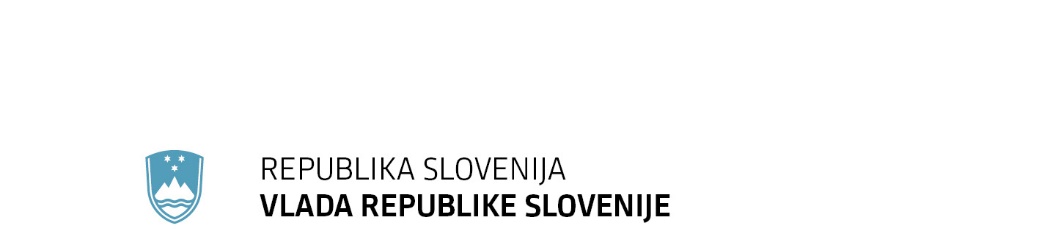 SPOROČILO ZA JAVNOST51. redna seja Vlade Republike Slovenije25. maj 2023Vlada izdala Uredbo o izvajanju znanstvenoraziskovalnega dela v skladu z načeli odprte znanostiVlada je izdala Uredbo o izvajanju znanstvenoraziskovalnega dela v skladu z načeli odprte znanosti in jo bo objavila v Uradnem listu Republike Slovenije. Pri omenjeni uredbi gre za uvajanje raziskovalnih politik Evropskega raziskovalnega prostora v slovenski raziskovalni prostor, kar je skladno z Zakonom o znanstvenoraziskovalni in inovacijski dejavnosti in Resolucijo o znanstvenoraziskovalni in inovacijski strategiji Slovenije 2030.Slovenija na področju odprte znanosti zaostaja, zato gre za zelo pomembno uskladitev Slovenije, ki ji bo bistveno povečala mednarodno konkurenčnost na področju javno financirane znanstvenoraziskovalne dejavnosti.V skladu z zakonom mora znanstvenoraziskovalna dejavnost temeljiti na načelih odprte znanosti, kar vključuje zlasti:- odprt dostop do znanstvenih rezultatov (znanstvenih publikacij, raziskovalnih podatkov ipd.) po načelu odprto, kolikor je mogoče, zaprto, kolikor je nujno;- uporabo odgovornih metrik za vrednotenje znanstvenoraziskovalne dejavnosti ter- vključevanje skupnosti in občanske znanosti.Uredba v zvezi z odprtim dostopom določa, da morajo financerji znanstvenoraziskovalne dejavnosti, ki delujejo v Republiki Sloveniji, v okviru pogojev za sofinanciranje iz javnih virov (iz državnega proračuna, evropskih programov in skladov, virov lokalnih skupnosti), kadar je to enako ali večje od 50 odstotkov, zahtevati, da izvajalci znanstvenoraziskovalne dejavnosti zagotovijo odprti dostop do digitalnih različic znanstvenih publikacij in z njimi povezanih drugih rezultatov raziskav v digitalni obliki.V avtonomijo javnih raziskovalnih organizacij Uredba ne posega, saj omogoča vso raznolikost objav brez omejitev (bibliodiverziteta), v prehodnem obdobju, ki ga s svojimi aktivnostmi na tem področju (preoblikovalne pogodbe z znanstvenimi založniki) določa Koalicija S, tudi v t. i. hibridnih revijah. Tu je uvedena še novost, da sredstva za odprto dostopne objave ne zagotavljajo več izvajalci iz sredstev sofinancirane raziskave, temveč te stroške prevzame financer iz drugih virov. Raziskovalci lahko v primeru naročniških/hibridnih revij objavijo odprto dostopen članek na osnovi vavčerjev za APC, ki so na razpolago v okviru sklenjenih preoblikovalnih pogodb.Podobno določa Uredba odprti dostop do raziskovalnih (meta)podatkov in drugih rezultatov raziskav, preko vzpostavitve načrta ravnanja z raziskovalnimi podatki in ob upoštevanju načel »FAIR« ter načela »odprti, kolikor je mogoče, zaprti, kolikor je nujno«. Prav tako Uredba določa, kje (repozitoriji), kako in kdaj morajo biti shranjeni raziskovalni podatki in drugi rezultati raziskav in kako morajo biti citirani. V povezavi z avtorskimi pravicami na znanstvenih publikacijah Uredba določa način upravljanja teh pravic in določa vrsto prostih licenc, ki se lahko uporabijo.Uredba prav tako določa obveznosti financerjev pri ocenjevanju raziskovalne dejavnosti, vključno z evalvacijo raziskovalnih programov in infrastrukturne dejavnosti v okviru stabilnega financiranja ter pri odločitvah o sofinanciranju, v smeri kvalitativnega vrednotenja. Gre za vrednotenje bistvenih vsebinskih dosežkov znanstvenoraziskovalnega dela, upoštevanje raznolikosti rezultatov raziskav in prakticiranje odprte znanosti in vrednotenje na osnovi odprto dostopnih rezultatov raziskav. Odprta znanost nikakor ni edino merilo znanstvenoraziskovalnega dela, saj sama po sebi ne posega v percepcijo odličnih rezultatov v znanosti. Uredba ne posega v recenzijski postopek znanstvenih publikacij, razen da obstoječim možnostim doda tudi možnost odprtega recenziranja znanstvenih publikacij kot eno od praks odprte znanosti. Obenem določa zahteve za financerje glede spodbujanja upoštevanja potreb končnih uporabnikov oziroma širše skupnosti (kot npr. civilne družbe) na izbranem raziskovalnem področju in glede spodbujanja izvajanja občanske znanosti v javno sofinanciranih raziskavah.V podporo implementaciji zakona in Uredbe bosta tako Akcijski načrt za odprto znanost, ki ga sprejme Vlada RS in je v pripravi, kot že odobren državni Načrt za okrevanje in odpornost v okviru razvojnega področja Digitalna preobrazba (C2), komponente Digitalna preobrazba javnega sektorja in javne uprave (C2.K7), ukrep Digitalizacije izobraževanja, znanosti in športa (C2.K7.IJ), komponenta Digitalizacija za odprto znanost.Uredba predvideva postopni prehod v delovanje po načelih odprte znanosti – tako za prilagoditev delovanja, kot tudi infrastrukturno podporo. Vir: Ministrstvo za visoko šolstvo, znanost in inovacijeSprememba ustanovitvenega akta Javne agencije SPIRIT SlovenijaVlada je sprejela sklep o spremembi ustanovitvenega akta Javne agencije Republike Slovenije za spodbujanje podjetništva, internacionalizacije, tujih investicij in tehnologije, saj je le-tega potrebno uskladiti z novim Zakonom o znanstvenoraziskovalni in inovacijski dejavnosti.Javna agencija Republike Slovenije za spodbujanje podjetništva, internacionalizacije, tujih investicij in tehnologije (Javna agencija SPIRIT Slovenija) je bila ustanovljena s Sklepom o ustanovitvi, ki je bil objavljen v Uradnem listu Republike Slovenije. Zaradi sprejetja novega Zakona o znanstvenoraziskovalni in inovacijski dejavnosti pa je potrebno ustanovitveni akt uskladiti z določbami novega zakona v treh mesecih od njegove uveljavitve. Med spremembami je predvideno novo ime agencije, ki se bo glasilo Javna agencija Republike Slovenije za spodbujanje investicij, podjetništva in internacionalizacije, spremenjen bo naziv agencije v angleškem jeziku. Poleg tega izvedena prilagoditev področja dela in nalog agencije, saj je izločeno področje tehnologije, in nekatere druge prilagoditve, vezane na zakonodajne spremembe. Spremeni se tudi pristojnost sveta agencije ter poimenovanje ministrstva, pristojnega za gospodarstvo.S tem bosta zagotovljena usklajenost ustanovitvenega akta agencije z novimi zakonskimi določbami ter optimalno delovanje in učinkovitost agencije pri spodbujanju investicij, podjetništva in internacionalizacije v Republiki Sloveniji.Vir: Ministrstvo za gospodarstvo, turizem in športVlada sprejela Sklep o spremembah in dopolnitvi Sklepa o ustanovitvi javnega zavoda Muzej novejše in sodobne zgodovine SlovenijeVlada je sprejela Sklep o spremembah in dopolnitvi Sklepa o ustanovitvi javnega zavoda Muzej novejše in sodobne zgodovine Slovenije zaradi racionalizacije in zmanjševanja stroškov poslovanja, izboljšanja organizacije dela, kadrov in načela gospodarnosti upravljanja z nepremičninami in transparentnosti. Zato se del stavbe številka 727-594-3, gre za stavbo na Poljanski cesti 40, 1000 Ljubljana, izloči iz nepremičnin, ki so bile dane Muzeju novejše in sodobne zgodovine Slovenije v upravljanje kot del javne infrastrukture na področju kulture.Akt o ustanovitvi muzeja se je spremenil tudi zaradi sklenjene pogodbe med Muzejem novejše in sodobne zgodovine Slovenije in vlado o prenosu solastniškega deleža iz muzeja na državo na nepremičnini parcela 1359/2 v katastrski občini 1740 Spodnja Šiška.Hkrati se v aktu o ustanovitvi muzeja spremenita odpiralni čas in akronim muzeja. Skrajšano ime Muzeja novejše in sodobne zgodovine Slovenije je torej: MNSZS.Temu ustrezno se spremeni Sklep o ustanovitvi Muzeja novejše in sodobne zgodovine Slovenije.Vlada je ustanovila nov Muzej novejše in sodobne zgodovine kot nov javni zavod na področju varovanja in ohranjanja kulturne dediščine tako, da je spojila nekdanji Muzej novejše zgodovine Slovenije in Muzej slovenske osamosvojitve. S tem je okrepila poslanstvo in racionalizirala delovanje obeh nacionalnih muzejev tako organizacijsko, kadrovsko in finančno opravljanje dejavnosti novega nacionalnega muzeja.Vir: Ministrstvo za kulturoProgram odprave posledic škode v kmetijstvu zaradi suše leta 2022 Vlada je sprejela Program odprave posledic škode v kmetijstvu zaradi suše leta 2022, ki se nanaša na sušo z datumom nastanka 31. maja 2022 na prizadetih območjih Slovenije. Za izvedbo programa iz prejšnje točke se zagotovijo sredstva v višini 25.000.000 evrov. Sredstva v letu 2023 se zagotovijo iz proračunske rezerve.Program odprave posledic škode v kmetijstvu zaradi suše leta 2022 je izdelan na podlagi Zakona o odpravi posledic naravnih nesreč (ZOPNN) in na podlagi Končne ocene neposredne škode v tekoči kmetijski proizvodnji zaradi posledic suše leta 2022.Končno oceno škode, ki presega 30 odstotkov običajne letne kmetijske proizvodnje in znaša 148.474.650,18 evra, je 13. marca 2023 obravnavala na svoji dopisni seji Državna komisija za ocenjevanje škode po naravnih in drugih nesrečah, Vlada pa potrdila na seji 30. marca 2023.Končna ocena škode presega 0,3 promila načrtovanih prihodkov državnega proračuna za leto 2022 (3.761.992,59 evra), kar pomeni, da je v skladu z ZOPNN dosežen limit za potrditev značaja vremenskih razmer kot neugodnih vremenskih razmer, ki jih je mogoče enačiti z naravnimi nesrečami.Suša je leta 2022 v 211 občinah prizadela 23.570 oškodovancev, na skupaj 235.182,5 ha kmetijskih površin. Tabela: Prizadete kulture in ocenjena škodaVir: Uprava RS za zaščito in reševanjeS tem programom se državna pomoč upravičencem, ki so mala in srednje velika podjetja in so dejavna v primarni kmetijski proizvodnji, zagotavlja v skladu Uredbo Komisije (EU) 2022/2472 z dne 14. decembra 2022 o razglasitvi nekaterih vrst pomoči v kmetijskem in gozdarskem sektorju ter na podeželju za združljive z notranjim trgom z uporabo členov 107 in 108 Pogodbe o delovanju Evropske unije.Prav tako se s tem programom državna pomoč upravičencem, ki izpolnjujejo merila za velika podjetja, zagotavlja v skladu s splošnimi pogoji in pogoji iz poglavja 1.2.1.2 Sporočila Komisije Smernice o državni pomoči v kmetijskem in gozdarskem sektorju ter na podeželju.Za odpravo posledic suše v kmetijski proizvodnji z datumom nastanka 31. maj 2022 na prizadetih območjih Slovenije, ki je zajeta v programu, je treba zagotoviti 25.000.000 evrov iz sredstev proračunske rezerve v letu 2023, v katerem se bo ta program izvajal. Za državno pomoč je namenjenih do 24.921.486,58 evrov.Vir: Ministrstvo za kmetijstvo, gozdarstvo in prehranoProgram odprave posledic neposredne škode na stvareh zaradi poplav od 15. do 18. septembra 2022Vlada  je sprejela Program odprave posledic neposredne škode na stvareh zaradi poplav od 15. do 18. septembra 2022.Pravice porabe za izvedbo programa se do višine 6.040.000,00 evra, do uveljavitve rebalansa  proračuna Republike Slovenije za leto 2023, zagotavljajo v okviru sredstev proračunske rezerve proračuna Republike Slovenije.Na podlagi Zakona o odpravi posledic naravnih nesreč je Ministrstvo za naravne vire in prostor pripravilo Program odprave neposredne škode na stvareh zaradi poplav od 15. do 18. septembra 2022, v skupni višini 14.740.000,00 evra. Sredstva za izvedbo programa v letu 2023, se do  uveljavitve rebalansa proračuna za leto 2023, zagotavljajo v okviru sredstev proračunske rezerve. Namen in cilj programa je realizacija ukrepov, ki so potrebni za normalizacijo stanja na prizadetih območjih in preprečitev oziroma omilitev čezmerne škode do katere lahko pride v nadaljevanju, če se z zakonom opredeljeni ukrepi ne bi izvajali.Vir: Ministrstvo za naravne vire in prostorPredlog sprememb št. 1 Programa porabe sredstev proračunskega sklada za gozdove za leto 2023 Vlada je sprejela Spremembe št. 1 Programa porabe sredstev proračunskega sklada za gozdove za leto 2023 in potrdila čistopis predmetnega Programa.Program porabe sredstev proračunskega sklada za gozdove za leto 2023 je s sklepom sprejela Vlada RS dne 26. 1. 2023. Spremembe za leto 2023 Ministrstvo za kmetijstvo, gozdarstvo in prehrano pripravlja zaradi potrebnih sprememb na prihodkovni in odhodkovni strani Gozdnega sklada. Na prihodkovni strani Gozdnega sklada se znižujejo načrtovani prihodki iz naslova razpolaganja z državnimi gozdovi, koncesijskih dajatev po Zakonu o gospodarjenju z gozdovi v lasti Republike Slovenije (ZGGLRS) in Letnega nadomestila za upravljanje državnih gozdov v višini 20% od prodaje lesa iz državnih gozdov za 2.351.898,00 evrov. Na odhodkovni strani Gozdnega sklada se za enako vrednost znižajo načrtovani odhodki - 2.351.898,00 evrov.Vir: Ministrstvo za kmetijstvo, gozdarstvo in prehranoVlada je potrdila poročilo o realizaciji sklepov za pospešitev in zaključek denacionalizacijskih postopkov na upravnih enotah Vlada je obravnavala in potrdila poročilo Ministrstva za javno upravo o realizaciji sklepov vlade za pospešitev in zaključek postopkov po Zakonu o denacionalizaciji (ZDEN) ter Zakonu o ponovni vzpostavitvi agrarnih skupnosti ter vrnitvi njihovega premoženja in pravic (ZPVAS) na upravnih enotah, za obdobje od 1. 7. 2022 do 31. 12. 2022. V zadnjem poročilu so zbrani podatki o številu nepravnomočno rešenih zadev na dan 31. 12. 2022. Po podatkih upravnih enot, kjer postopki denacionalizacije še niso zaključeni, je bilo na dan 31. 12. 2022 skupno 73 nepravnomočnih zadev, od tega po ZDEN 68 zadev, po ZPVAS pa 5 zadev.Vlada je namreč s sprejetim sklepom v letu 2014 (in nato s spremembami sklepov v naslednjih obdobjih) pozvala pristojna ministrstva ter upravne enote, da pospešijo reševanje zadev po ZDEN in ZPVAS na prvi stopnji ter v pritožbenih postopkih. Hkrati je vlada pozvala sklad kmetijskih zemljišč, da intenzivira svoje aktivnosti pri iskanju nadomestnih zemljišč v vseh tistih postopkih, ko je vodenje in nadaljevanje postopkov po ZDEN na upravnih enotah vezano na odločitve ter aktivnosti sklada. Ob tem je vlada določila, da ministrstvi za javno upravo in za pravosodje vsakih šest mesecev poročata o realizaciji.Vir: Ministrstvo za javno upravoVlada se je seznanila s Poročilom o delu Komisije Vlade Republike Slovenije za reševanje vprašanj prikritih grobišč v letu 2022Varstvo vojnih grobišč in varstvo prikritih vojnih grobišč je v Republiki Sloveniji urejeno z Zakonom o vojnih grobiščih (v nadaljnjem besedilu: ZVG) in z Zakonom o prikritih vojnih grobiščih in pokopu žrtev (v nadaljnjem besedilu: ZPVGPŽ). Varstvo vojnih grobišč in varstvo prikritih vojnih grobišč je v pristojnosti Republike Slovenije. ZPVGPŽ določa, da je za varstvo prikritih vojnih grobišč pristojno Ministrstvo za obrambo.Za vodenje aktivnosti pri postopku odkrivanja prikritih vojnih grobišč, v skladu z ZPVGPŽ in ZVG, je Vlada Republike Slovenije na 96. redni seji 12. julija 2016 imenovala Komisijo Vlade Republike Slovenije za reševanje vprašanj prikritih grobišč. 10. maja 2022 je Vlada Republike Slovenije imenovala nove člane komisije. Mandat komisije se je začel 15. maja 2022 in traja pet let. Leto 2022 je glede izvedbe nalog komisije pomembno zaznamoval prekop žrtev iz grobišča Jama pod Macesnovo gorico. Izkop je bil zahteven, tako izvedbeno kot tudi finančno, saj je bila večina sredstev namenjena prav za prekop žrtev. Komisija je leta 2022 tudi nadaljevala z izvedbo postopkov odkrivanja in urejanja prikritih vojnih grobišč. Komisija ocenjuje, da ima po prenosu pristojnosti na Ministrstvo za obrambo dobro podporo pri izvedbi svojih nalog z vidika strokovne, tehnične in administrativne podpore v Upravi Republike Slovenije za vojaško dediščino.Vir: Ministrstvo za obramboVlada se je seznanila s Poročilom medresorske komisije za pregled investicijskih vlaganj Direkcije Republike Slovenije za infrastrukturo v projekt drugi tir železniške proge Divača-KoperRačunsko sodišče Republike Slovenije je 7. 6. 2022 izdalo revizijsko poročilo o učinkovitosti priprave in izvedbe projekta drugi tir železniške proge Divača-Koper. V tem okviru je Vladi Republike Slovenije (v nadaljevanju: vlada) naložilo naslednji popravljalni ukrep: »Pripravo načrta aktivnosti za pregled investicijskih vlaganj Direkcije Republike Slovenije za infrastrukturo (v nadaljevanju: DRSI) v izgradnjo drugega tira Divača–Koper, ki so evidentirana med investicijami v teku v poslovnih knjigah DRSI tako, da natančno opredeli odgovorne osebe, roke in aktivnosti, s katerimi se bodo iz poslovnih knjig DRSI izločila vlaganja, ki jih ni mogoče pripisati investiciji v drugi tir, ter uredi prenos preostalih sredstev na 2TDK, Družba za razvoj projekta, d.o.o. (v nadaljevanju: 2TDK d.o.o.)«.V odzivnem poročilu na revizijsko poročilo Računskega sodišča je vlada pripravila načrt aktivnosti za pregled investicijskih vlaganj DRSI v izgradnjo drugega tira Divača-Koper, ki so se evidentirale med investicijami v teku v poslovnih knjigah DRSI in opredelila aktivnosti, nosilce in roke, da se bodo iz poslovnih knjig DRSI izločila vlaganja, ki jih ni mogoče pripisati investiciji v drugi tir. V okviru načrta aktivnosti je po popisu vseh investicijskih vlaganj DRSI v projekt drugi tir Divača-Koper in pregledu teh vlaganj s strani ad hoc ustanovljene medresorsko sestavljene komisije, ki jo imenuje vlada, predvidena tudi priprava predloga izvedbe izločitve in prenosa sredstev, ki ga potrdi vlada.Stroški v višini 50.601.985 evrov, povezani s projektom drugi tir Divača-Koper, ki so Republiki Sloveniji (Direkciji Republike Slovenije za infrastrukturo) nastali v zvezi s pripravo na projekt drugi tir železniške proge Divača-Koper do prehoda projekta na novega investitorja, družbo 2TDK, Družba za razvoj projekta, d.o.o. z uveljavitvijo Zakona o izgradnji, upravljanju in gospodarjenju z drugim tirom železniške proge Divača–Koper (Uradni list RS, št. 51/18), se knjigovodsko likvidirajo iz evidence osnovnih sredstev Direkcije Republike Slovenije za infrastrukturo.Vir: Ministrstvo za infrastrukturoVlada se je seznanila s finančnim poročilom Odbojkarske zveze Slovenije Vlada se je seznanila s finančnim poročilom Odbojkarske zveze Slovenije o organizaciji svetovnega prvenstva v odbojki za moške v letu 2022.Ministrstvo za gospodarstvo, turizem in šport je z Odbojkarsko zvezo Slovenije na podlagi sklepa vlade sklenilo pogodbo o dodelitvi sredstev, ki je vsebovala tudi dve zavezi. Prva je  Odbojkarsko zvezo Slovenije zavezovala, da morebiten preostanek sredstev za namen pristojbine VW Volleyball World SA od dodeljenih treh milijonov evrov nameni za razvoj mlajših kategorij v odbojki. Druga zaveza pa določa, da Odbojkarska zveza Slovenije po zaključku Svetovnega prvenstva v odbojki za moške leta 2022 izdela finančno poročilo in ga posreduje Vladi Republike Slovenije.Odbojkarska zveza Slovenije je celoten znesek v višini 3.000.000 evrov porabila za plačilo kotizacije VW Volleyball World SA, od tega je bilo 1.000.000 evrov namenjenih plačilu pristojbine za pridobitev organizacijskih pravic za izvedbo prvenstva, zato za namen razvoja mlajših kategorij v odbojki ni ostalo sredstev. Slednje je izkazala tudi v finančnem poročilu, s katerim se je vlada seznanila.Vir: Ministrstvo za gospodarstvo, turizem in športVlada izdala odločbo o podelitvi koncesije za izvajanje gospodarske javne službe rednega vzdrževanja državnih cest za območje koncesije št. 9V skladu Uredbo o načinu izvajanja gospodarske javne službe rednega vzdrževanja državnih cest je koncedent Republika Slovenija, pri čemer naloge koncedenta v postopku podelitve koncesije izvaja Direkcija Republike Slovenije za infrastrukturo. O izboru koncesionarja in o podelitvi koncesije odloči Vlada Republike Slovenije, ki po dokončnosti odločbe o podelitvi koncesije z izbranimi ponudniki sklene koncesijsko pogodbo. V prvi fazi postopka mora koncedent sprejeti odločitev o izbiri ponudnika za koncesionarja na posameznem območju koncesije po določbah Zakona o javnem naročanju. Zoper to odločitev ima ponudnik možnost pravnega varstva. V naslednji fazi pa mora koncedent o izbiri koncesionarja na posameznem koncesijskem območju odločiti z odločbo v upravnem postopku. Šele po izvedenih obeh fazah se lahko z izbranim koncesionarjem sklene koncesijska pogodba. O izboru koncesionarja in o podelitvi koncesije odloči Vlada Republike Slovenije, ki po dokončnosti odločbe o podelitvi koncesije z izbranim ponudnikom sklene koncesijsko pogodbo. Na podlagi 14. člena Uredbe o načinu izvajanja gospodarske javne službe rednega vzdrževanja državnih cest je strokovna komisija Direkcije Republike Slovenije za infrastrukturo (v nadaljnjem besedilu: strokovna komisija) vodila postopek sklenitve javnonaročniškega javno-zasebnega partnerstva po 27. členu Zakona o javno-zasebnem partnerstvu, in sicer z uporabo odprtega postopka v skladu z Zakonom o javnem naročanju.Do roka za predložitev ponudb, določenega v javnem razpisu, je na naslov Direkcije Republike Slovenije za infrastrukturo prispela ena ponudba, in sicer ponudba gospodarske družbe Cestno podjetje Ptuj, v vrednosti 37.157.003,10 evra brez DDV. Strokovna komisija je v postopku ugotovila, da je ponudba prej omenjenega ponudnika popolna ter izpolnjuje vse zahteve iz razpisne dokumentacije predmetnega javnega naročila.   Vlada je za območje koncesije št. 9 že izdala odločitev o izbiri ponudnika za izvajanje gospodarske javne službe vzdrževanja državnih cest, ki so v upravljanju Direkcije Republike Slovenije za infrastrukturo. Ker v roku za vložitev pravnega sredstva zoper izdano odločitev vlade ni bilo uveljavljenega pravnega varstva, so izpolnjeni vsi pogoji za izdajo odločbe o podelitvi koncesije za izvajanje gospodarske javne službe rednega vzdrževanja državnih cest, ki so v upravljanju Direkcije Republike Slovenije za infrastrukturo, na predmetnem območju koncesije.Vir: Ministrstvo za infrastrukturoVlada ugodila uporabi besede »Slovenija« v firmi družbe LIT TRANZITVlada je izdala odločbo, s katero se družbi LIT TRANZIT, programske rešitve, d. o. o., dovoli uporaba besede »Slovenija« v nameravani spremenjeni firmi družbe, ki se glasi »Ridango Slovenija, sistemski integrator d. o. o.«, skrajšano »Ridango SI d. o. o.«.Vlada je v postopku ugotovila, da gre za družbo, ki je bila ustanovljena in vpisana v register 4. decembra 2012, in da je njen edini družbenik družba RIDANGO AS iz Estonije, ki je v družbo vstopila leta 2021. Družba Ridango se ukvarja z avtomatiziranim zbiranjem vozovnic, plačil in informacijskimi sistemi, ter je svetovno znana multinacionalka, ki je bila ustanovljena leta 2009 v estonskem Talinu. Družba Ridango upravlja sisteme v več kot 25-ih državah po celem svetu, njene produkte pa uporablja več kot 110 subjektov javnega prevoza. Glavno dejavnost družbe predstavlja raziskovalna in razvojna dejavnost na drugih področjih naravoslovja in tehnologije. Večji pomen ter družbena odgovornost družbe sta izkazana s tem, da družba deluje s ciljem spodbujanja in podpiranja razvoja javnega transporta, katerega povečana uporaba ima pozitiven učinek tako na okolje, kot tudi sicer na kakovost življenja posameznika in družbe kot celote. Eden izmed glavnih ciljev družbe je tako spodbujanje uporabe javnega prevoza s pomočjo IT tehnologije, kar nedvomno izboljšuje izkušnje potnikov v javnem prevozu. Vlada je ugotovila tudi, da je družba osredotočena na poslovanje na tujih trgih, da posluje uspešno, je razvojno usmerjena in skupaj s svojim edinim družbenikom nenehno izboljšuje svoje produkte in rešitve. Prav tako ima družba izpolnjene davčne in druge javnofinančne obveznosti in ni v postopku insolventnosti oziroma prisilnega prenehanja po Zakonu o finančnem poslovanju, postopkih zaradi insolventnosti in prisilnem prenehanju. Vlada je prav tako ugotovila, da gre za družbo, ki v svojih odvisnih družbah v nazivu praviloma uporablja imena držav, v katerih posluje.Ob upoštevanju navedenega je vlada predlogu ugodila in izdala odločbo o uporabi imena Slovenija v spremenjeni firmi družbe.Vir: Ministrstvo za gospodarstvo, turizem in športVlada sprejela sklep o financiranju preureditve silosa v Kobilarni LipicaVlada je sklenila, da bo z družbo Kobilarna Lipica podpisala pogodbo o financiranju preureditve silosa, za podpis pogodbe pa je pooblastila ministra za gospodarstvo, turizem in šport.  Kobilarni Lipica je bila leta 2020 podeljena koncesija za izvajanje nalog javne službe, in sicer za 25 let od sklenitve koncesijske pogodbe, ta pa opredeljuje tudi višino letnega nadomestila za izvajanje investicij. V sklopu preureditve silosa v Kobilarni Lipica so za letos načrtovani ureditev odvodnjavanja, razsvetljave, sanacija obstoječe obodne stene, montaža notranjega stopnišča in ureditev razgledne ploščadi. Vrednost investicije je opredeljena v letnem poslovnem načrtu Ministrstva za gospodarstvo, turizem in šport za leto 2023 in znaša 97.050 evrov.Vir: Ministrstvo za gospodarstvo, turizem in športVlada podpira oceno ustavnosti zakona o socialnovarstvenih prejemkihVlada je sprejela mnenje glede zahteve Višjega delovnega in socialnega sodišča v Ljubljani za oceno ustavnosti 14. člena Zakona o socialnovarstvenih prejemkih in ga posreduje Državnemu zboru Republike Slovenije.Gradivo vsebuje stališče vlade v zvezi z zahtevo Višjega delovnega in socialnega sodišča v Ljubljani za oceno ustavnosti 14. člena Zakona o socialnovarstvenih prejemkih, ker pri uveljavljanju pravice do denarne socialne pomoči zmanjšanje lastnega dohodka ni predvideno za dohodke, s katerimi samska oseba ali družina zaradi osebnega stečaja ne more razpolagati. Vlada se strinja z zahtevo Višjega delovnega in socialnega sodišča v Ljubljani za oceno ustavnosti.Vir: Ministrstvo za delo, družino, socialne zadeve in enake možnostiOdgovor Republike Slovenije na uradni opomin Evropske komisije zaradi nenotifikacije predpisov za prenos direktive v zvezi z blagovnimi znamkamiVlada je sprejela odgovor Republike Slovenije v predsodnem postopku na uradni opomin Evropske komisije zaradi nenotifikacije predpisov za prenos direktive Evropske unije v pravni red Republike Slovenije na področju blagovnih znamk.Vlada v odgovoru pojasnjuje, da bo Direktiva (EU) 2015/2436 v celoti v slovenski pravni red prenesena z novim Zakonom o spremembah in dopolnitvah Zakona o industrijski lastnini. Z omenjenim zakonom se v pravni red Republike Slovenije prenaša določba Direktive (EU) 2015/2436, ki določa obvezno ureditev razveljavitve in ničnosti znamke kot upravnih postopkov. Postopki razveljavitve in ničnosti znamke tečejo zdaj pred sodiščem. Z namenom zagotavljanja učinkovitega in hitrega upravnega postopka za razveljavitev in ugotovitev ničnosti znamke bosta z Zakonom o industrijski lastnini ta dva postopka na novo urejena kot upravna postopka pred Uradom Republike Slovenije za intelektualno lastnino. Vlada je predlog zakona že posredovala v obravnavo in sprejem v Državni zbor Republike Slovenije, ki je z zakonodajnim postopkom pričel 27. marca 2023. Pričakuje se, da bo predlog zakona v Državnem zboru Republike Slovenije sprejet najkasneje septembra 2023.Vir: Ministrstvo za gospodarstvo, turizem in športOdgovor na uradni opomin Evropske komisije zaradi neizvajanja uredbe na področju spletnih posredniških storitevVlada je sprejela odgovor Republike Slovenije v predsodnem postopku na uradni opomin Evropske komisije zaradi neizpolnjevanja obveznosti iz 15. člena Uredbe (EU) 2019/1150 o spodbujanju pravičnosti in preglednosti za poslovne uporabnike spletnih posredniških storitev.Evropska komisija v uradnem opominu Republiki Sloveniji opozarja, da ni sprejela nacionalnih pravil in učinkovitih ukrepov za uskladitev s 15. členom Uredbe 2019/1150/EU. V odgovoru Republika Slovenija pojasnjuje, da bo za izvrševanje Uredbe 2019/1150/EU z Zakonom o spremembah in dopolnitvah Zakona o varstvu konkurence določila Agencijo za varstvo konkurence. Slednja bo imela v primeru kršitev Uredbe 2019/1150/EU možnost uvedbe postopka po uradni dolžnosti. Osnutek zakona bo posredovan v javno obravnavo najkasneje 15. junija 2023, njegovo sprejetje pa se pričakuje do konca leta 2023.Vir: Ministrstvo za gospodarstvo, turizem in športOdgovor Republike Slovenije uradni opomin Evropske komisije zaradi nenotifikacije predpisov za prenos direktiv glede čezmejnih preoblikovanjVlada je sprejela odgovor Republike Slovenije v predsodnem postopku na uradni opomin Evropske komisije zaradi nenotifikacije predpisov za prenos direktive Evropske unije v pravni red Republike Slovenije glede čezmejnih preoblikovanj, združitev in delitev.Vlada v odgovoru pojasnjuje, da je v skladu z načrtovanimi aktivnostmi Republike Slovenije na področju gospodarskega prava predvideno, da bo Direktiva (EU) 2019/2121 v slovenski pravni red v celoti prenesena z Zakonom o spremembah in dopolnitvah Zakona o gospodarskih družbah, Zakonom o spremembah in dopolnitvah Zakona o sodnem registru ter njegovimi podzakonskimi akti in posebnim zakonom. Slednji bo celovito uredil vprašanja obveščanja, posvetovanja in soodločanja delavcev v družbah, udeleženih pri čezmejni združitvi, čezmejni delitvi ali čezmejnem preoblikovanju kapitalskih družb.Republika Slovenija je zaradi harmonizacije nacionalne zakonodaje z omenjeno direktivo že pripravila predlog novele Zakona o gospodarskih družbah, predlog novele Zakona o sodnem registru ter njegove podzakonske akte. Besedili predlogov novel je vlada že posredovala v obravnavo in sprejem Državnemu zboru Republike Slovenije. V okviru priprave navedenih predlogov novel zakonov je bilo izvedeno obsežno strokovno usklajevanje z deležniki, ker bo njun sprejem vplival na delovne procese in izvajanje postopkov tistih organov, ki so vpeti v postopke čezmejnih operacij kapitalskih družb. Republika Slovenija bo z zgoraj navedenima predlogoma zakonov v nacionalni pravni red prenesla tudi določbe Direktive (EU) 2019/1151 Evropskega parlamenta in Sveta z dne 20. junija 2019 o spremembi Direktive (EU) 2017/1132 glede uporabe digitalnih orodij in postopkov na področju prava družb. Prav tako se bodo uredila nekatera druga področja kot npr. virtualne skupščine, zato je trajala priprava in usklajevanje nacionalnih določb dlje časa. Predloga zakonov bosta predvidoma obravnavana in sprejeta na seji Državnega zbora Republike Slovenije junija 2023.Poseben zakonski predlog, ki bo celovito uredil vprašanja obveščanja, posvetovanja in soodločanja delavcev v kapitalskih družbah, udeleženih pri čezmejni združitvi, čezmejni delitvi ali čezmejnem preoblikovanju, pa pripravlja Ministrstvo za delo, družino, socialne zadeve in enake možnosti. Vir: Ministrstvo za gospodarstvo, turizem in športOdgovor na uradni opomin Evropske komisije zaradi predpisov za prenos Direktive o kakovosti vode, namenjene za prehrano ljudiVlada je marca 2023 prejela uradni opomin Evropske komisije zaradi nenotifikacije predpisov za prenos Direktive (EU) Evropskega parlamenta in Sveta z o kakovosti vode, namenjene za prehrano ljudi  v pravni red Republike Slovenije. Vlada v zvezi z opominom pojasnjuje, da bo Direktiva 2020/2184/EU v celoti prenesena v slovenski pravni red z Uredbo o pitni vodi. Vlada RS bo Uredbo obravnavala in sprejela v mesecu maju 2023, čemur bo sledila objava v Uradnem listu Republike Slovenije. Takoj po objavi Uredbe bo izvedena notifikacija z vnosom vseh relevantnih podatkov in objavljenega besedila Uredbe o pitni vodi ter korelacijske tabele v elektronsko notifikacijsko bazo Evropske komisije.Vir: Ministrstvo za zdravjeStališče do Predloga sklepa – podpis in začasna uporaba Sporazuma o partnerstvu o trajnostnem ribištvu med EU in Republiko Madagaskar Vlada je sprejela stališče Republike Slovenije do Predloga sklepa Sveta o podpisu, v imenu Evropske unije, in začasni uporabi Sporazuma o partnerstvu o trajnostnem ribištvu med Evropsko unijo in Republiko Madagaskar ter njegovega protokola o izvajanju (2023–2027). Republika Slovenija omenjeni Predlog podpira. Glavni cilj novega sporazuma o partnerstvu o trajnostnem ribištvu je zagotoviti posodobljen okvir, ki upošteva prednostne naloge prenovljene skupne ribiške politike in njeno zunanjo razsežnost. To bo pomagalo nadaljevati in krepiti strateško partnerstvo med Evropsko unijo in Madagaskarjem. Novi sporazum o partnerstvu o trajnostnem ribištvu bo omogočil tesnejše sodelovanje med partnericama za spodbujanje politike trajnostnega ribištva v skladu s ciljem ohranjanja morskih bioloških virov, kot ga priznava pravo Unije, in odgovornega izkoriščanja ribolovnih virov v vodah Madagaskarja. Podprl bo tudi razvoj trajnega oceanskega gospodarstva, ki je v interesu obeh pogodbenic. To sodelovanje bo prispevalo tudi k vzpostavitvi dostojnih delovnih pogojev v ribiškem sektorju.Predlog sicer ne zadeva slovenskega ribištva, saj slovenski morski gospodarski ribiči izvajajo ribolov le v severnem Jadranu.Vir: Ministrstvo za kmetijstvo, gozdarstvo in prehranoStališče do Predloga uredbe Sveta o dodelitvi ribolovnih možnosti v skladu s Protokolom o izvajanju Sporazuma med EU in Republiko Madagaskar o partnerstvu o trajnostnem ribištvuVlada je sprejela stališče Republike Slovenije do Predloga uredbe Sveta o dodelitvi ribolovnih možnosti v skladu s Protokolom o izvajanju Sporazuma med Evropsko unijo in Republiko Madagaskar o partnerstvu o trajnostnem ribištvu. Republika Slovenija Predlog podpira.S tem predlogom se dodelijo ribolovne možnosti v skladu s Protokolom o izvajanju Sporazuma o partnerstvu v ribiškem sektorju med Republiko Madagaskar in EU. Plovilom EU bodo tako zagotovljene ribolovne možnosti na ribolovnem območju Republike Madagaskar v skladu z najboljšim razpoložljivim znanstvenim mnenjem ter in priporočili regionalne ribiške organizacije, ki upravlja izrazito selivske staleže rib - Komisije za tun na rezultate ocene predhodnega protokola (2015–2018) in v prihodnost usmerjene ocene smotrnosti sklenitve novega protokola. Novi protokol določa naslednje ribolovne možnosti:32 plovil za ribolov tuna s plavarico (Španija: 16 plovil, Francija: 15 plovil, Italija: 1 plovilo),13 plovil s površinskimi parangali z bruto tonažo nad 100 BT (Španija: 7 plovil, Francija: 5 plovil, Portugalska: 1 plovilo)20 plovil s površinskimi parangali z bruto tonažo do vključno 100 BT (Francija: 20 plovil),poleg tega pa pomožna plovila v skladu z ustreznimi resolucijami Komisije za tune v Indijskem oceanu.Predlog sicer ne zadeva slovenskega ribištva, saj slovenski morski gospodarski ribiči izvajajo ribolov le v severnem Jadranu.Vir: Ministrstvo za kmetijstvo, gozdarstvo in prehranoStališče do Predloga sklepa Sveta o stališču, ki se v imenu Evropske unije zastopa v Mednarodni organizaciji za trto in vinoVlada je sprejela stališče Republike Slovenije do Predloga sklepa Sveta o stališču, ki se v imenu Evropske unije zastopa v Mednarodni organizaciji za trto in vino. Republika Slovenija Predlog podpira.Predlog se nanaša na sklep o določitvi stališča, ki naj se v imenu Unije zastopa na zasedanju generalne skupščine Mednarodne organizacije za trto in vino (OIV) 9. junija 2023 v zvezi s predvidenim sprejetjem resolucij OIV, ki bi lahko imele pravni učinek na pravo Unije. OIV je medvladna znanstvena in tehnična organizacija, dejavna v sektorju vinske trte, vina, pijač na osnovi vina, namiznega grozdja, rozin in drugih proizvodov vinske trte. Cilji OIV so: obveščanje o ukrepih, pri katerih se lahko upoštevajo pomisleki pridelovalcev, potrošnikov in drugih akterjev v sektorju proizvodov iz trte in vina, pomoč drugim mednarodnim organizacijam, ki se ukvarjajo z dejavnostmi standardizacije, ter prispevanje k mednarodnemu usklajevanju obstoječih praks in standardov. Trenutno je 49 držav članic OIV, od tega 20 držav članic Unije, med njimi tudi Slovenija. Naslednja generalna skupščina OIV bo potekala 9. junija 2023. V tem okviru in na podlagi razprav na sestankih skupine strokovnjakov, ki so potekali od januarja do marca 2023, se lahko pričakuje, da bodo na dnevni red zasedanja generalne skupščine za sprejetje uvrščene resolucije, ki se nanašajo na uskladitev standardov za vino in s tem izvajanje skupne kmetijske politike. Resolucije prispevajo k mednarodnemu usklajevanju standardov za vino in bodo določile okvir, ki bo zagotovil lojalno konkurenco pri trgovanju s proizvodi iz vinskega sektorja. Zato je nujna njihova podpora.Vir: Ministrstvo za kmetijstvo, gozdarstvo in prehranoStališče do Predloga direktive Evropskega parlamenta in Sveta o spremembi t. i. direktiv o zajtrkuVlada je sprejela stališče Republike Slovenije do Predloga direktive Evropskega parlamenta in Sveta o spremembi direktiv Sveta o medu, o sadnih sokovih in nekaterih podobnih proizvodih, namenjenih za prehrano ljudi, o sadnih džemih, želejih, marmeladah in sladkani kostanjevi kaši, namenjeni za prehrano ljudi, ter o nekaterih vrstah delno ali v celoti dehidriranega konzerviranega mleka za prehrano ljudi. Republika Slovenija Predlog podpira.Slovenija se strinja, da je potrebna posodobitev skupnih pravil o proizvodih, ki se lahko pod zadevnimi prodajnimi označbami tržijo le, če so v skladu z navedenimi pravili, zaradi spreminjajočih se družbenih zahtev in povpraševanja potrošnikov. Republika Slovenija ocenjuje, da bodo posodobljena pravila v pomoč potrošnikom sprejemati bolj informirane odločitve in se bolj zdravo prehranjevati ter preprečevati zavrženo hrano. V zvezi s pravili o medu pa bo Republika Slovenija nadaljevala s prizadevanji, da se na ravni Unije vzpostavi jasnejše označevanje porekla za mešanice medu, pri čemer je izrednega pomena zagotavljanje sledljivosti.S tem predlogom akta EU se spreminjajo tako imenovane direktive o zajtrku, ki so sklop sedmih direktiv, ki določajo skupna pravila o sestavi, prodajnem imenu, označevanju in predstavitvi nekaterih živil, da se zaščitijo interesi potrošnikov in zagotovi prosti pretok teh proizvodov na notranjem trgu. Delujejo podobno kot tržni standardi, določeni za nekatere kmetijske proizvode, saj vsebujejo tehnične opise kmetijskih proizvodov, njihove sestave, lastnosti in uporabljenih proizvodnih metod. Prenova uporabe teh prodajnih označb, ki ima pomembno komercialno vrednost, saj jih potrošniki prepoznajo in se pri odločitvah o nakupu zanašajo nanje, je potrebna iz več razlogov. Obstoječe direktive o zajtrku so bile sprejete pred več kot desetimi leti. V zadnjem desetletju so se trgi živil močno razvili, kar je posledica inovacij, pa tudi spreminjajočih se družbenih zahtev in povpraševanja potrošnikov. Potreba po reviziji je bila identificirana tudi v strategiji »od vil do vilic«, upoštevajoč cilje Združenih narodov za trajnostni razvoj. V strategiji »od vil do vilic« je bilo napovedano, da bo namen revizije tržnih standardov Unije, ki naj bi zajemala direktive o zajtrku zaradi njihove podobnosti tržnim standardom, zagotoviti ponudbo trajnostnih proizvodov in povpraševanje po njih. Poleg tega se je Komisija zavezala iskanju možnosti za lažji prehod na bolj zdrave načine prehranjevanja  in spodbujanje spremembe sestave proizvodov, zlasti za živila z visoko vsebnostjo maščob, sladkorjev in soli. Nazadnje, za opolnomočenje potrošnikov za ozaveščeno in trajnostno izbiro živil je Komisija napovedala tudi, da bo preučila predlog za razširitev obveznih označb porekla ali izvora na nekatere proizvode ob polnem upoštevanju učinkov na notranji trg.Vir: Ministrstvo za kmetijstvo, gozdarstvo in prehranoVlada sprejela predlog stališča Republike Slovenije k zadevi Predlog direktive Evropskega parlamenta in Sveta o kakovosti zunanjega zraka in čistejšem zraku za Evropo Republika Slovenija načeloma pozdravlja predlog prenovljene Direktive o kakovosti zunanjega zraka in čistejšem zraku za Evropo, ki v skladu z Evropskim zelenim dogovorom in Akcijskim načrtom za ničelno onesnaževanje med drugim ureja približevanje evropskih standardov kakovosti zraka priporočilom Svetovne zdravstvene organizacije. Ob enem Slovenija vidi predlog kot pomemben korak k izboljšanju kakovosti zraka, ki v prvi vrsti ščiti zdravje prebivalcev Evropske unije.Slovenija pa je zaskrbljena glede doseganja mejnih vrednosti za delce PM10, PM2,5, dušikovega dioksida, benzo(a)pirena ter ciljnih vrednosti za prizemni ozon do leta 2030 zaradi specifičnih meteoroloških razmer in topografskih značilnosti, ki povzročajo zmanjšano redčenje lokalno sproščenih onesnaževal, kar pa privede do njihovih visokih koncentracij v zraku. Slovenija ima tudi pomisleke glede kratkih rokov za poročanje podatkov o kakovosti zunanjega zraka ter glede določb o kaznih, posebne ureditve dostopa do pravnega varstva in glede odškodnin zaradi kršitve določenih standardov kakovosti zraka.Vir: Ministrstvo za okolje, podnebje in energijoVlada sprejela poročilo o zaključenih pogajanjih s Švicarskim zveznim svetomVlada je sprejela poročilo o zaključenih pogajanjih za sklenitev protokola med vlado in Švicarskim zveznim svetom. Protokol vključuje spremembe Konvencije med vlado in Zveznim svetom Švicarske konfederacije o izogibanju dvojnega obdavčevanja v zvezi z davki na dohodek in premoženje. Za podpisnika protokola vlada pooblašča ministra za finance Klemna Boštjančiča.Vir: Ministrstvo za financeSklep o potrditvi Memoranduma o soglasju med ministrstvi za obrambo Vlada je potrdila Memorandum o soglasju med ministrstvi za obrambo o zagotovitvi koncepta za morebitno pridobitev in umestitev modularne kopenske zračne obrambe v fazi zasnove, podpisan v Bruslju 15. februarja 2023.Republika Slovenija je 28. 4. 2022 podpisala revidirano Pismo o nameri glede sodelovanja pri pridobitvi in umestitvi modularne rešitve za zmogljivosti kopenske zračne obrambe zelo kratkega dosega, kratkega dosega in srednjega dosega (sklep Vlade Republike Slovenije, št. 51002-46/2022/3 z dne 21. 4. 2022), v nadaljevanju pismo o nameri, s katerim so podpisnice izrazile svojo namero, da proučijo možnosti za večnacionalno sodelovanje glede opredelitve in morebitne nadaljnje pridobitve modularne rešitve za zračno obrambo z uporabo kopenskih oborožitvenih sistemov.Na podlagi pisma o nameri se sklepa memorandum o soglasju med ministrstvi za obrambo o zagotovitvi koncepta za morebitno pridobitev in umestitev modularne kopenske zračne obrambe v fazi zasnove, ki določa okvir za skupen razvoj in nabavo modularnih zmogljivosti kopenske zračne obrambe.Vir: Ministrstvo za zunanje in evropske zadeveMemorandum o podpori gostujočega predavateljaVlada je potrdila Memorandum o soglasju med Ministrstvom za obrambo Republike Slovenije in George C. Marshall Evropskim centrom za varnostne študije o podpori gostujočega predavatelja, sklenjenim 2. februarja 2023.Ministrstvo za obrambo namerava pripadnika Slovenske vojske napotiti na mirnodobno dolžnost v George C. Marshall Evropski center za varnostne študije, kjer bo tri leta opravljal delo gostujočega predavatelja. Memorandum ureja medsebojna razmerja med Ministrstvom za obrambo, gostujočim predavateljem in centrom.George C. Marshall Evropski center za varnostne študije je eden od šestih regionalnih centrov Ministrstva za obrambo ZDA in njihov edini bilateralni center. Center kot instrument nemško-ameriškega sodelovanja obravnava regionalna in nadnacionalna varnostna vprašanja za Ministrstvo za obrambo ZDA in nemško Zvezno Ministrstvo za obrambo, vzdržuje stike z obsežno mrežo strokovnjakov na področju varnosti in v pobudah za izobraževanje o varnosti nadaljuje zapuščino, cilje in ideale Marshallovega načrta.Vir: Ministrstvo za zunanje in evropske zadeveSklep o potrditvi Tehničnega dogovora (TA) št. A.PRG.CAP672.S, sklenjenega v okviru Programskega dogovora (PA) št. A.PRG.CAP672Vlada je potrdila Tehnični dogovor (TA) št. A.PRG.CAP672.S, sklenjenega v okviru Programskega dogovora (PA) št. A.PRG.CAP672, med Zvezno ministrico za obrambo Republike Avstrije, Ministrico za obrambo Kraljevine Belgije, Ministrstvom za obrambo Republike Bolgarije, Ministrstvom za obrambo Republike Hrvaške, Ministrstvom za obrambo Republike Ciper, Ministrstvom za obrambo Češke republike, Ministrstvom za obrambo Republike Estonije, Ministrstvom za obrambo Republike Finske, Ministrom za obrambo Francoske Republike, Zveznim Ministrstvom za obrambo Zvezne republike Nemčije, Ministrstvom za narodno obrambo Helenske republike, Ministrstvom za obrambo Madžarske, Ministrstvom za obrambo Italijanske republike, Ministrstvom za obrambo Republike Latvije, Ministrstvom za narodno obrambo Republike Litve, Ministrom za obrambo Velikega vojvodstva Luksemburg, Ministrico za obrambo Kraljevine Nizozemske, Ministrstvom za obrambo Kraljevine Norveške, Ministrom za narodno obrambo Republike Poljske, Ministrstvom za narodno obrambo Portugalske republike, Ministrstvom za narodno obrambo Romunije, Ministrstvom za obrambo Slovaške republike, Ministrstvom za obrambo Republike Slovenije, Ministrstvom za obrambo Kraljevine Španije in Evropsko obrambno agencijo o postopkih v zvezi z dovoljenjem za čezmejne premike za premike po površju v Evropi, sklenjen v Bruslju 16. novembra 2021.V okviru Evropske obrambne agencije (EDA) poteka urejanje področja vojaške mobilnosti, konkretno optimizacije postopkov pridobivanja dovoljenj glede prehodov državnih mej. V ta namen je bil podpisan Programski dogovor med ministrstvi za obrambo in Evropsko obrambno agencijo o optimizaciji postopkov, povezanih z dovoljenji za čezmejne premike v Evropi, ki vzpostavlja zgolj okvir za sodelovanje držav (sklep Vlade RS, št. 51002-28/2019/3 z dne 9. 5. 2019, v nadaljevanju: programski dogovor). Na podlagi tega programskega dogovora je bil sklenjen tehnični dogovor, ki ureja postopke prehodov meja po kopnem (kar vključuje prehode po cestah, železnicah in po celinskih vodah, področje morij je izvzeto).Vir: Ministrstvo za zunanje in evropske zadevePodpis Sporazuma o sodelovanju v projektih za merjenje zdravstvene pismenosti prebivalstvaV okviru evropskega kohezijskega projekta "Dvig zdravstvene pismenosti v Sloveniji" se je ministrstvo leta 2019 vključilo v Akcijsko mrežo za merjenje zdravstvene pismenosti prebivalstva in organizacijske zdravstvene pismenosti. Glavni cilj mreže za merjenje zdravstvene pismenosti prebivalstva in organizacijske zdravstvene pismenosti (M-POHL), ki jo je ustanovila Svetovna zdravstvena organizacija, je podpreti politike in prakse za dvig zdravstvene pismenosti prebivalstva. Decembra 2021 je ministrstvo obvestilo M–POHL mrežo o pripravljenosti za sodelovanje v nadaljnjih raziskavah v prihodnjih letih. S tem namenom se podpisuje nov Sporazum o sodelovanju v projektih M-POHL, ki vključuje tri raziskave: Raziskavo zdravstvene pismenosti prebivalstva, Raziskavo organizacijske zdravstvene pismenosti, ki bosta potekali v obdobju 2023–2027, ter Analizo na dokazih temelječih politik in praks za krepitev zdravstvene pismenosti prebivalstva in organizacijske zdravstvene pismenosti. Slednja se bo začela leta 2024 in bo trajala do leta 2027. Z izvedbo vseh treh raziskav bomo pridobili visokokakovostne in mednarodno primerljive podatke za primerjalno analizo zdravstvene pismenosti prebivalstva. Zbrani podatki bodo omogočali spremljanje razmer in razvoja na nacionalni ravni ter če bo potrebno, prilagoditev strategije za dvig zdravstvene pismenosti prebivalstva Republike Slovenije. Z izsledki raziskave bomo ugotovili, katere so ogrožene skupine prebivalstva in kje so priložnosti za nadaljnje izboljšave ter doseganje vidnejših zdravstvenih rezultatov. Vir: Ministrstvo za zdravjeVlada se je seznanila z Informacijo o podpisu tehničnega dogovora med udeleženci vaje Jadranski udarNamen okvirnega tehničnega dogovora je celovito opredeliti pogoje in način zagotavljanja podpore države gostiteljice državam udeleženkam ter medsebojne obveznosti in se nanaša na zaščito sil, varovanje okolja, status pripadnikov, reševanje odškodninskih zahtevkov, varovanje podatkov, zdravstveno in zobozdravstveno oskrbo, prehod meje in podobno za ponavljajočo se vajo Jadranski udar (angleško Adriatic Strike). Mednarodna vojaška združena taktična vaja letalskih in kopenskih sil s področja neposredne zračne podpore Jadranski udar, ki na ozemlju Republike Slovenije poteka že vrsto let, je namenjena usposabljanju enot nadzora zračnega prostora, letalskih, helikopterskih in minometnih enot, letalske baze, usmerjevalcev združenega ognja, brezpilotnih letal in enot za elektronsko bojevanje. Del letošnje vaje, ki bo potekal na vadišču Poček, bo vključeval bojno delovanje z uporabo ognja (uporaba letal, helikopterjev, artilerije in pehote), na drugih lokacijah po Sloveniji pa bo potekalo bojno delovanje s simulacijo uporabe ognja (brez bojnega streljanja) z uporabo sredstev za usposabljanje in vadbenega streliva. Vaja bo letos potekala od 29. maja do 9. junija in je načrtovana v Načrtu vaj v obrambnem sistemu in sistemu varstva pred naravnimi in drugimi nesrečami v letu 2023. Vir: Ministrstvo za obramboVlada predlaga amandmaje k noveli Zakona o industrijski lastniniVlada soglaša s predlaganimi amandmaji k desetim členom predloga novele Zakona o industrijski lastnini, ki ga je poslala v Državni zbor in je trenutno tam v drugi obravnavi. Amandmaji so večinoma tehnične narave, predlagalo pa jih je Ministrstvo za gospodarstvo, turizem in šport, ki je pristojno za področje industrijske lastnine. Predlagani amandmaji sledijo nekaterim pripombam Zakonodajno-pravne službe Državnega zbora Republike Slovenije in odstranjujejo nepotrebne besede, izboljšujejo določbe ter usklajujejo zakon z bolonjsko reformo na področju izobraževanja. Prav tako se črtata dve prehodni določbi, ki nista potrebni. Ena se nanaša na Sporazum o enotnem sodišču za patente, ki bo začel veljati pred uveljavitvijo zakona, druga pa bo vključena v podzakonski akt.Vir: Ministrstvo za gospodarstvo, turizem in športVlada začela proces priprave državnih proračunov za leti 2024 in 2025Vlada se je danes seznanila z osnutkom Proračunskega memoranduma 2024–2025 in tako začela proces priprave predloga sprememb državnega proračuna za leto 2024 ter predloga državnega proračuna za leto 2025.Proračunski memorandum predstavlja temeljni okvir za pripravo državnih proračunov za prihodnji dve leti. Ta proces še vedno poteka v negotovih makroekonomskih razmerah, povezanih z razmerami v svetu, stanjem na energetskih trgih in povišano inflacijo, ki otežujejo ocenjevanje javnofinančnih gibanj za naslednja leta.Memorandum med drugim vključuje zadnje informacije o gospodarskih gibanjih, vsebini proračunskih politik in politiki upravljanja dolga državnega proračuna. Ob upoštevanju zgornje meje skupnih odhodkov, ki jih določa Odlok o okviru za pripravo proračunov sektorja država za obdobje 2024–2026, lahko proračunski odhodki v predlogu sprememb državnega proračuna za leto 2024 znašajo 15,3 milijarde evrov. To je 232 milijonov evrov manj kot v državnem proračunu za leto 2024, ki ga je državni zbor sprejel novembra lani. Znižanje odhodkov sledi cilju znižanja javnofinančnega primanjkljaja pod referenčno vrednostjo 3 odstotkov bruto domačega proizvoda v letu 2024  in nadaljnjemu postopnemu zniževanju primanjkljaja v prihodnjih letih.  V predlogu proračuna za leto 2025 pa lahko odhodki znašajo 15,9 milijarde evrov. Vlada se je danes seznanila z osnutkom memoranduma, dokončno pa ga bo sprejela jeseni hkrati z ostalimi proračunskimi dokumenti za leti 2024 in 2025.Vir: Ministrstvo za financeS spremembami Zakona o pokojninskem in invalidskem zavarovanju do večje socialne varnosti nekaterih skupin upokojencevVlada je določila besedilo Predloga zakona o spremembah in dopolnitvah Zakona o pokojninskem in invalidskem zavarovanju in ga pošlje v obravnavo Državnemu zboru Republike Slovenije po rednem postopku.Poglavitne rešitve predloga zakona:Sprememba pri izračunu pokojninske osnove:S predlogom zakona se spreminja način izračuna pokojninske osnove pri upokojitvi, kadar je zavarovanec prejemal delno invalidsko nadomestilo zaradi dela s krajšim delovnim časom po določbah ZPIZ-2 ali delno invalidsko pokojnino po določbah ZPIZ-1. Delno nadomestilo zaradi dela s krajšim delovnim časom po določbah ZPIZ-2 in delna invalidska pokojnina po določbah ZPIZ-1 se po predlogu upošteva tako, da se za zavarovance, ki so prejemali navedena nadomestila oziroma delno invalidsko pokojnino, za izračun pokojninske osnove upoštevajo plače, nadomestila oziroma zavarovalne osnove, kot bi veljale za te zavarovance, če bi delali s polnim delovnim časom. Preračun se izvede na podlagi podatkov o osnovah zavarovanca, ki se nanašajo na krajši delovni čas, z upoštevanjem števila ur polnega delovnega časa za obdobja, za katera so bila izplačana navedena nadomestila iz invalidskega zavarovanja.Vpeljava instituta zagotovljene vdovske pokojnine:Predlog zakona uvaja institut zagotovljene vdovske pokojnine kot dodaten socialni element znotraj sistema pokojninskega in invalidskega zavarovanja. Institut je namenjen vsem vdovam ali vdovcem, ki imajo poleg pravice do vdovske pokojnine tudi pravico do svoje predčasne, starostne ali invalidske pokojnine. Višina zagotovljene vdovske pokojnine bo enaka znesku zagotovljene pokojnine in se bo usklajevala enako kot pokojnine. Z ukrepom se zmanjšuje tveganje socialne izključenosti dela te skupine prebivalstva.Zagotavljanje podatkov Zavodu za izvajanje obveznega zavarovanja:Predlog zakona daje Zavodu za pokojninsko in invalidsko zavarovanje pravno podlago za izmenjavo podatkov, ki jih ZZZS vodi v skladu z zakonom, ki ureja dolgotrajno oskrbo, in zakonom, ki ureja čezmejno izvajanje storitev, ter podatke iz obrazca prijave nezgode in poškodbe pri delu, ki jih v zvezi s prijavami nezgod in poškodb pri delu obdeluje v svojem informacijskem sistemu kot upravljavec ali obdelovalec. Poleg navedenega Zavod zaradi ugotavljanja obveznosti zavarovanja potrebuje pravno podlago za izmenjavo podatkov z MNZ, in sicer iz centralnega registra prebivalstva ter iz Registra tujcev, ter za izmenjavo podatkov, ki se v zvezi s prijavami, odjavami in spremembami zavarovanja hranijo v Centralni elektronskih hrambi sistema za podporo poslovnim subjektom (SPOT). S predlogom se tako ureja pravna podlaga za izmenjavo navedenih podatkov.Financiranje Inštituta za ekonomska raziskovanja:Predlog zakona uvaja možnost minimalnega potrebnega proračunskega financiranja vzdrževanja in posodabljanja mikrosimulacijskih modelov IER, namenjenih načrtovanju in oblikovanju politik na področju pokojninskega in invalidskega zavarovanja, trga dela in socialnih transferjev.Finančne posledice:Po podatkih Zavoda bo predlagana dopolnitev zakona zajela okrog 1.500 uživalcev delnega nadomestila oz. delne invalidske pokojnine. Večina omenjenih uživalcev le-tega prejema za polovični delovni čas (4 ure/dan). Višina prejemka teh uživalcev povprečno znaša 400 evrov kar pomeni, da njihova bruto plača znaša 1.900 evrov oziroma neto plača 1.270 evrov, pri čemer slednja predstavlja tudi pokojninsko osnovo. Ocena potrebnih sredstev tako znaša okrog 4 milijone evrov letno.Zavod je na podlagi podatkov iz decembra 2013 ocenil, da bo prišlo do izplačila razlike pokojnin do višine zagotovljene vdovske pokojnine pri cca. 8679 uživalcih, pri katerih bi pomenilo to dodatno izplačilo 690 tisoč evrov na mesec ter 8,3 milijona evrov na leto.Na podlagi ocen Zavoda bo predlagana dopolnitev zakona vplivala na porabo proračunskih sredstev, saj bo dodatna sredstva v predvideni višini okrog 12,3 milijone evrov letno potrebno pokriti z dodatnim kritjem iz državnega proračuna.Vir: Ministrstvo za delo, družino, socialne zadeve in enake možnostiVlada sprejela sklep o uskladitvi pokojninVlada ne daje soglasja k Sklepu Sveta Zavoda za pokojninsko in invalidsko zavarovanje Slovenije št. 9000-4/2022/4-6 z dne 22. 9. 2022 in k Sklepu Sveta Zavoda za pokojninsko in invalidsko zavarovanje Slovenije št. 9000-4/2023/6-2 z dne 27. 2. 2023 za izvedbo izredne uskladitve pokojnin. Izboljšanje gmotnega položaja upokojencev se zagotovi z naslednjimi ukrepi:Upokojenke in upokojenci ter uživalci nadomestil iz invalidskega zavarovanja bodo novembra in decembra letos ter januarja 2024 prejeli za 1,8 odstotka višje pokojnine oziroma nadomestila. S tem bodo upravičenci do zagotovljene starostne pokojnine s polno pokojninsko dobo do konca leta prejeli izplačan znesek v višini 700 evrov.Uveden bo institut zagotovljene vdovske pokojnine za vse vdove ali vdovce, ki imajo poleg pravice do vdovske pokojnine tudi pravico do svoje predčasne, starostne ali invalidske pokojnine, ki bo znašala vsaj toliko kot zagotovljena starostna pokojnina. Sprememba bo stopila v veljavo s 1. januarjem 2024.Pri odmeri pokojnine delovnim invalidom, ki so delali krajši delovni čas, se bo kot osnova upošteval dohodek, ki bi ga prejemali, če bi delali za polni delovni čas. Ukrep bo veljal za invalide, ki se bodo upokojevali od 1. januarja 2024.Upokojenke in upokojenci ter uživalci nadomestil iz invalidskega zavarovanja bodo poleg letnega dodatka decembra 2023 prejeli tudi enkratni dodatek v obliki zimskega letnega dodatka, ki bo znašal 40 odstotkov letnega dodatka. Vir: Ministrstvo za delo, družino, socialne zadeve in enake možnostiMnenje vlade o Predlogu zakona o spremembah in dopolnitvah Zakona o zdravstvenem varstvu in zdravstvenem zavarovanjuVlada je sprejela mnenje o Predlogu zakona o spremembah in dopolnitvah Zakona o zdravstvenem varstvu in zdravstvenem zavarovanju.  Vlada podpira cilje in vsebinske rešitve predloga zakona, meni pa, da bi bilo nekatere predlagane rešitve smiselno ustrezno spremeniti ali dopolniti. V mnenju podaja tudi konkretne predloge sprememb in dopolnitev. Predlog zakona je v prvo obravnavo Državnemu zboru predložila skupina poslank in poslancev, med katerimi je prvopodpisani mag. Borut Sajovic.Vir: Ministrstvo za zdravjeVlada izdala Uredbo o spremembah Uredbe o določitvi nadomestila dobaviteljem električne energije Uredba o spremembah Uredbe o določitvi nadomestila dobaviteljem električne energije je potrebna zato, ker je vlada podaljšala omejitev cene za gospodinjske, male poslovne odjemalce  in mikro, mala in srednja podjetja do konca leta 2023. Nova uredba bo tako tudi ukrep nadomestil podaljšala do konca 2023. Uredba ureja določitev načina in postopka izplačila primernega nadomestila škode do 31. decembra 2023, ki nastaja dobaviteljem električne energije zaradi regulacije maloprodajne cene za določene upravičence.Z omejitvijo drobnoprodajnih cen je vlada dobaviteljem povzročila škodo, saj je cene omejila na nižji nivo, kot bi ga verjetno dobavitelji določili sami glede na svoje nakupne in proizvodne stroške ter ceno in razmere na maloprodajnem in na veleprodajnem trgu. Vlada pa je upoštevala, so dobavitelji, ki razpolagajo s proizvodnjo v Sloveniji, glede tega v drugačnem položaju in zanje uporabila drugačen ukrep.Borzen na podlagi vloženega, popolnega zahtevka ter popolnih podatkov elektrooperaterjev oziroma drugih pozvanih oseb v roku 15 delovnih dni izda odločbo, s katero ugotovi upravičenost ter višino nadomestila ter v roku desetih delovnih dni od dokončnosti odločbe izvede izplačilo nadomestila dobaviteljem električne energije. Iz člena je v obrazložitev dodano pojasnilo, da se izplačilo izvede ob pogoju, da so sredstva zagotovljena.Vir: Ministrstvo za okolje, podnebje in energijoVlada izdala Uredbo o spremembah Uredbe o določitvi nadomestila dobaviteljem zemeljskega plina Vlada je podaljšala ukrep kontrole cen zemeljskega plina za posamezne vrste odjemalcev, hkrati pa je bilo določeno, da dobavitelji ne smejo prenehati z dobavo zemeljskega plina. Ukrep velja do 31. decembra 2023.Zakon o nujnem posredovanju za obravnavo visokih cen energije v 18. členu določa, da če vlada določi najvišjo ceno električne energije, plina ali toplote iz sistema daljinskega ogrevanja, lahko vlada dobaviteljem oziroma distributerjem toplote, ki bi jim ta ukrep povzročil občutno škodo, določi primerno finančno nadomestilo ali drug ukrep z učinkom primernega nadomestila škode. Ta uredba skladno z zgoraj navedenim ureja in določa nadomestila ter določa postopek izplačila nadomestila dobaviteljem zemeljskega plina.Glede na to, da je bila sprejeta nova Uredba o določitvi cen zemeljskega plina iz plinskega sistema, ki bo veljala od 1. septembra 2023 do 31. decembra 2023, je potrebno za to obdobje spremeniti tudi Uredbo o določitvi nadomestila dobaviteljem zemeljskega plina.Vir: Ministrstvo za okolje, podnebje in energijoVlada izdala uredbo, s katero se s 15. junijem 2023 zvišujejo cene elektronskih vinjet za plačilo cestnineUredba o cestninskih cestah in cestnini določa cestninske ceste v Republiki Sloveniji, cestninske razrede za plačilo cestnine, prodajno ceno elektronskih vinjet, izdajatelja elektronskih vinjet in druga vprašanja, povezana s cestninjenjem z elektronskimi vinjetami.S sprejeto  Uredbo o cestninskih cestah in cestnini se zvišujejo cene elektronskih vinjet za vozila, katerih največja dovoljena masa ne presega 3.500 kg (t.j. vozil prvega cestninskega razreda, drugega A in drugega B cestninskega razreda).Zvišanje cen elektronskih vinjet (z DDV) znaša 6,8 odstotka, kar je posledica indeksacije za referenčna obdobja od 2017 do 2022, ko je bil pogoj za izvedbo indeksacije izpolnjen, prodajne cene elektronskih vinjet pa se niso spreminjale. Pravno podlago za to daje Zakon o cestninjenju, ki določa uskladitev cen cestnin za uporabo cestninskih cest za vozila do 3.500 kg največje dovoljene mase z indeksom rasti cen življenjskih potrebščin v Republiki Sloveniji. Uskladitev se opravi, če rast cen življenjskih potrebščin v obdobju januar–december preteklega leta v primerjavi z enakim obdobjem leto pred tem preseže indeks 100. Družba DARS, d. d. ocenjuje, da bi na podlagi predlaganega zvišanja cen elektronskih vinjet za 6,8 odstotka s 15. junijem 2023 do konca leta 2023 prejeli za 5,3 mio EUR dodatnih prihodkov od prodaje elektronskih vinjet, ob predpostavki, da bo prodaja količinsko ostala enaka kot v drugi polovici leta 2022, na letni ravni pa za 14,6 mio EUR dodatnih prihodkov.Vir: Ministrstvo za infrastrukturoSpremembe Uredbe o izvajanju intervencij v sektorju čebelarskih proizvodov iz strateškega načrta skupne kmetijske politike 2023–2027Vlada je je izdala Uredbo o spremembah in dopolnitvah Uredbe o spremembah in dopolnitvah  Uredbe o izvajanju intervencij v sektorju čebelarskih proizvodov iz strateškega načrta skupne kmetijske politike 2023–2027 in jo objavi v Uradnem listu RS.Z Uredbo o spremembah in dopolnitvah Uredbe o izvajanju intervencij v sektorju čebelarskih proizvodov iz strateškega načrta skupne kmetijske politike 2023–2027 se spreminja časovni načrt podintervencij v čebelarstvu, in sicer se podaljšuje rok za izvedbo podintervencij. Nadalje se poenostavljajo pogoji za sofinanciranje nakupa oziroma izdelave satnic s certifikatom ali analiznim izvidom, kar pomeni, da se bo sedaj kot analizni izvid upoštevala tudi izjava proizvajalca, ki mora vsebovati najmanj prepis analiznega izvida laboratorija, številko analiznega izvida in številko šarže. Jasneje se tudi določa vlagatelje, ki so upravičeni do nakupa ekoloških satnic, in sicer bo sedaj do nakupa upravičen tudi konvencionalni čebelar. Prav tako se bo delež sofinanciranja nakupa oziroma izdelave satnic s certifikatom povečal tudi za čebelarje, ki so v fazi preusmeritve iz konvencionalnega v ekološko čebelarstvo.Vir: Ministrstvo za kmetijstvo, gozdarstvo in prehranoPovračilo stroškov intervencije v neurju prizadetim občinam v severovzhodni Sloveniji V naravni nesreči večjega obsega v severovzhodni Sloveniji v času od 16. do 23. maja 2023 je bilo prizadetih več občin, ki pa so izčrpale sredstva občinskih proračunov, namenjenih za  zagotavljanje osnovnih pogojev za življenje ter odpravljanje posledic naravnih in drugih nesreč, skladno z določili Zakona o varstvu pred naravnimi in drugimi nesrečami. Vlada se je na seji odločila, da se upravičeni stroški intervencij povrnejo občinam iz priloge št. 1 ter da v ta namen Ministrstvu za obrambo, in sicer Upravi Republike Slovenije za zaščito in reševanje iz proračunske rezerve zagotovijo sredstva v višini 1.779.061 evrov za pokritje navedenih intervencijskih stroškov. Na podlagi zahtevkov prizadetih občin bo Ministrstvo za obrambo, in sicer Uprava RS za zaščito in reševanje izplačala povračilo stroškov intervencije, ki jih izkažejo z verodostojnimi listinami, vendar ne več, kot je ocenjena vrednost za posamezno lokalno skupnost v Prilogi št. 1.  Zaradi obilnega deževja z dolgotrajnejšimi nalivi v času od 16. do 23. maja 2023, ki so povzročili plazenje tal ter poplavljanje vodotokov na območjih vzhodne Štajerske, Podravja, Pomurja, Dolenjske in Posavja, so bile več dni, za izvajanje zaščite, reševanja in pomoči ter drugo podporo, aktivirane enote in službe Civilne zaščite iz občinskih, regionalnih in državnih pristojnosti, vključno z materialnimi sredstvi. Zaščita je obsegala organizacijske, tehnične in druge ukrepe ter uporabo tehničnih in drugih sredstev za neposredno osebno in skupinsko zaščito ljudi, živali, premoženja, kulturne dediščine ter okolja pred posledicami naravne nesreče. Več sto sproženih plazov tal je ogrozilo infrastrukturo, stanovanjske in druge objekte, degradiralo kmetijske in druge površine. Pomoč je obsegala ukrepe in storitve strokovnjakov, reševalnih enot in služb, uporabo zaščitne in reševalne opreme ter sredstev pomoči. Na podlagi podatkov iz lokalnih skupnosti je Uprava RS za zaščito in reševanje pripravila zbirno preglednico ocenjenih intervencijskih stroškov. V oceno niso vključeni stroški gasilcev oziroma drugih reševalnih enot, stroški opreme, kakor tudi ne stroški odprave posledic naravne nesreče, za katero se bo v nadaljevanju pripravila posebna ocena škode. OCENA INTERVENCIJSKIH STROŠKOVNeurje 16. 5.–23. 5. 2023Izpostava URSZR MURSKA SOBOTAIzpostava URSZR MARIBORIzpostava URSZR PTUJSKUPAJ Vir: Ministrstvo za obramboOmejitve vpisa za skupaj 104 študijske programe oziroma smeri (in načine študija)Vlada je sprejela sklep o soglasju k omejitvam vpisa in povečanju števila razpisanih mest v dodiplomske in enovite magistrske študijske programe na javnih in koncesioniranih visokošolskih zavodih v študijskem letu 2023/2024. Pristojni organi visokošolskih zavodov so sprejeli sklepe o omejitvi vpisa za skupaj 104 študijske programe oziroma smeri (in načine študija). Univerza v Ljubljani je za 7 študijskih programov z omejitvijo vpisa predlagala povečanje rednih vpisnih mest, in sicer na: enovitem magistrskem študijskem programu Medicina na Medicinski fakulteti iz 205 na 220,interdisciplinarnem univerzitetnem študijskem programu prve stopnje Računalništvo in matematika na Fakulteti za računalništvo in informatiko ter Fakulteti za matematiko in fiziko iz 40 na 44,univerzitetnem dvopredmetnem študijskem programu prve stopnje Prevajalstvo – slovenščina – angleščina na Filozofski fakulteti iz 11 na 16,univerzitetnem študijskem programu prve stopnje Človek in medosebni odnosi, smer: Zakonska in družinska terapija ter svetovanje (Ljubljana) na Teološki fakulteti iz 15 na 25,univerzitetnem študijskem programu prve stopnje Glasbena umetnost na Akademiji za glasbo iz 60 na 65 mest, visokošolskem strokovnem študijskem programu prve stopnje Prometna tehnologija in transportna logistika na Fakulteti za pomorstvo in promet iz 60 na 69 in visokošolskem strokovnem študijskem programu prve stopnje Geodetsko inženirstvo in upravljanje nepremičnin na Fakulteti za gradbeništvo in geodezijo iz 30 na 37.  Univerza v Mariboru je na enem študijskem programu z omejitvijo vpisa predlagala povečanje rednih vpisnih mest, in sicer na: enovitem magistrskem študijskem programu Splošna medicina na Medicinski fakulteti iz 106 na 110.Vir: Ministrstvo za visoko šolstvo, znanost in inovacijeSofinanciranje investicij na primarni ravni zdravstvene dejavnosti na podlagi neposrednih pogodbNamen sofinanciranja teh investicij je izboljšanje zdravja prebivalstva na podlagi povečanja dostopnosti in izboljšanja kakovosti zdravstvenih storitev na primarni ravni zdravstvenega varstva. Na podlagi Zakona o zagotavljanju finančnih sredstev v slovensko zdravstvo v letih od 2021 do 2031 se za izvajanje investicij v javne zdravstvene zavode, ki opravljajo zdravstveno dejavnost na primarni ravni, zagotavlja 200 milijonov evrov, od tega okvirno 160 milijonov evrov za celotno primarno raven in 40 milijonov evrov za izgradnjo satelitskih urgentnih centrov. Predmet sofinanciranja investicij na primarni ravni zdravstvene dejavnosti na podlagi neposrednih pogodb so investicije v objekte zdravstvenih domov, zdravstvenih postaj ali zdravstvenih ambulant oziroma opremo, namenjene za izvajanje zdravstvene dejavnosti na primarni ravni, z namenom zagotavljanja enakih pogojev za zadovoljevanje skupnih potreb prebivalcev v skladu z razvojnimi cilji države na primarni ravni zdravstvene dejavnosti in z namenom zagotavljanja manjkajočih površin ali prostorov, ki se uporabljajo za izvajanje zdravstvene dejavnosti. Maksimalni znesek sofinanciranja je vezan na število prebivalcev mestne občine oziroma občine in znaša 80 evrov na prebivalca. Pri višini sofinanciranja posamezne investicije se upošteva tudi kriterij razvitosti občine, kot merilo za sofinanciranje investicij na podlagi 24. člena Zakona o financiranju občin.Ministrstvo za zdravje je v letu 2022 izvedlo javni razpis za sofinanciranje investicij na primarni ravni zdravstvenega varstva v Republiki Sloveniji za leti 2022 in 2023. Na podlagi izkušenj iz izvedenega predmetnega razpisa, tudi v duhu odprave velikih administrativnih bremen tako na strani prejemnikov sredstev kot tudi neposrednega proračunskega uporabnika, ki dodeljuje sredstva in upoštevajoč veljavne pravne podlage, smo na Ministrstvu za zdravje pripravili predlog sklepa, s katerim Vlada Republike Slovenije določi pogoje za dodelitev sredstev za sofinanciranje. Izhajajoč tudi iz dejstva, da je končno število upravičencev (t. j. občin) znano in da se obseg sredstev iz zakona za ta namen dodeli oziroma razdeli na podlagi objektivnih in nediskriminatornih kriterijev, torej da vsakemu prebivalcu Republike Slovenije pripada enaka višina sredstev v višini 80 evrov. Izvedba javnega razpisa za dvoletno obdobje se je izkazala tudi problematična v delu določitve obdobja, v katerem morajo biti porabljena sredstva oziroma izvedena investicija. Nekateri upravičenci planirajo večje investicije, katerih časovnice izvedbe presegajo postavljene okvirje, zato podaljšujemo rok izvedbe teh investicij do  30. 11. 2028. Vir: Ministrstvo za zdravjeVlada predlaga amandmaje k noveli Zakona o gospodarskih družbahVlada soglaša s predlaganimi amandmaji k predlogu novele Zakona o gospodarskih družbah, ki ga je poslala v Državni zbor in je trenutno tam v drugi obravnavi. Amandmaji so vsebinske narave, predlagalo pa jih je Ministrstvo za gospodarstvo, turizem in šport, ki je za področje pristojno. Predlagani amandmaji sledijo nekaterim pripombam Zakonodajno-pravne službe Državnega zbora Republike Slovenije.  S seznama oseb, za katere se ne preverja omejitve ustanavljanja družb in podjetnikov ter pridobitve statusa družbenika, je Družba za upravljanje terjatev bank, d. d., ker je ta leta 2022 prenehala obstajati. Določeno je trajanje prepovedi za opravljanje funkcije direktorja za tuje osebe, ki so jim bile izrečene v drugih državah članicah, kot to velja za domače prepovedi zaradi spoštovanja načela enakosti pred zakonom. Določena je tudi pristojnost registrskega organa, da z vpogledom v informacijski sistem PUND po uradni dolžnosti preveri, ali je bilo osebi s pravnomočno sodno odločbo naloženo plačilo odškodnine upnikom.Amandmaji se nanašajo tudi na odpravo časovne neskladnosti glede roka za napoved izpodbijanja sklepa z uporabo elektronskih sredstev in obveznost poslovodstva pošiljanja notarsko overjenega prepisa zapisnika in prilog registru. Dodatno je urejena obličnost odpovedi poročila za imetnike deležev v primeru čezmejnih združitev, delitev in preoblikovanj ter obličnost odpovedi revizije načrta čezmejne združitve, delitve ali preoblikovanja, in sicer v obeh primerih z izjavo o odpovedi v obliki notarskega zapisa ali ustno odpovedjo na skupščini.Dostopnost poročila in načrta o čezmejni združitvi, delitvi ali preoblikovanju za imetnike deležev in za delavce pa se bo urejalo s statutom družbe. Črtan je predlog dodatnega pogoja za pridobitev pravice do denarne odpravnine v primeru čezmejnih združitev, da imetnik deležev na skupščini prevzete družbe glasuje proti sklepu o soglasju za čezmejno združitev – z amandmajem k 34. členu se bo namreč ohranilo možnost zahteve po dokumentiranju na skupščini izražene namere družbenikov, da uveljavijo pravico do odsvojitve svojih deležev, kot tudi možnost, da dovolijo, da se zabeležba nasprotovanja skupnemu načrtu čezmejne združitve obravnava kot glasovanje proti.Eden od podanih amandmajev pa se nanaša tudi na izdajo odredbe ministra, pristojnega za gospodarstvo – ta bo vezana na predhodno podano soglasje ministra oziroma ministrice, pristojne za pravosodje. To pomeni, da bo odredbo sprejel en minister ob predhodnem soglasju drugega ministra.Vir: Ministrstvo za gospodarstvo, turizem in športVlada soglaša z amandmaji k predlogu Zakona o ohranjanju in razvoju rokodelstvaMinistrstvo za gospodarstvo, turizem in šport je v nadaljnjih usklajevanjih v postopku sprejemanja zakona oblikovalo določene popravke predloga. Predlagane spremembe ne spreminjajo osnovne vsebine in rešitev zakona, jih pa na več področjih izboljšujejo ter nadgrajujejo.S predlaganimi amandmaji se bo uredilo ukrepe za ohranjanje in razvoj rokodelstva. V vse postopke, pri katerih bi Obrtna zbornica Slovenije postopala na podlagi javnega pooblastila, bo vključen dvostopenjski pritožbeni postopek. Podrobneje so določena merila pri dodeljevanju naziva priznani rokodelec. Dodano je pravno varstvo v postopkih financiranja ukrepov, in sicer preko upravnega spora. Dodatno pa je urejen tudi nadzor ministrstva nad izvajanjem določil o financiranju.Poleg tega je iz zakona izvzeta povezava na varovanje nesnovne kulturne dediščine, saj je to materija Zakona o varstvu kulturne dediščine. Z amandmaji so dodane tudi nekatere obvezne vsebine pogodbe o financiranju ter določilo, da je potrebno Program za ohranjanje in razvoj rokodelstva, ki ga izvajajo nosilci podpornega okolja rokodelstva, objaviti na spletnih straneh državne uprave. To bo izboljšalo transparentnost delovanja vseh vključenih akterjev. Poleg tega je popravljeno določeno izrazoslovje, da je usklajeno z običajno uporabo v pravnih besedilih, ter vzpostavljen šestmesečni zamik začetka uporabe. Vir: Ministrstvo za gospodarstvo, turizem in športVlada sprejela Novelacijo investicijskega programa za projekt »Drugi tir Divača-Koper«Vlada je v vlogi ustanoviteljice in edine družbenice družbe 2TDK, Družba za razvoj projekta, d.o.o. sprejela drugo novelacijo investicijskega programa za projekt Drugi tir Divača–Koper. Sklep se sprejema na podlagi drugega odstavka 11. člena Zakona o izgradnji, upravljanju in gospodarjenju z drugim tirom železniške proge Divača–Koper (ZIUGDT), ki določa, da investicijski program za izvedbo investicije v drugi tir sprejme skupščina družbe. Za projekt izgradnje drugega tira je bil v januarju 2019 izdelan investicijski program (IP), v aprilu 2021 pa je bila izdelana novelacija investicijskega programa (NIP1). Ker so se v vmesnem času (od potrditve NIP1 do danes) spremenile nekatere predpostavke (znatne podražitve cen gradbenih materialov, surovin in energentov, terminski plan izvedbe, med viri ni več kapitala zaledne države), se je investitor projekta – družba 2TDK, odločil, da pristopi k drugi novelaciji investicijskega programa.Podražitve bodo vplivale na investicijsko vrednost projekta, tako na  že sklenjene, obstoječe pogodbe, še posebej pa se bo povišanje cen pokazalo pri izvedbi razpisov in pri sklepanju bodočih pogodb, zlasti pri oddaji del za Sklop 3. Med glavnimi spremembami NIP2 (končna verzija - maj 2023) sta časovnica projekta in investicijska vrednost. Investicijska vrednost projekta v tekočih cenah je sedaj ocenjena na 1.109 mio EUR in se je v primerjavi z vrednostjo iz osnovnega investicijskega programa  zmanjšala za 3,5%, v primerjavi z NIP1 pa povečala za 18%. Zaključek gradbenih del je predviden konec leta 2025 (enako kot v IP in NIP1). Poleg zgoraj navedenega v predmetnem dokumentu pri zagotavljanju virov sredstev ni več predviden kapital zaledne države. Višja je tudi ekonomska interna stopnja donosnosti, ki znaša 8,36%.Druga novelacija investicijskega programa za projekt železniške proge Divača-Koper (NIP2) je sicer že bila obravnavana na 35. redni seji Vlade Republike Slovenije dne 2. 2. 2023, na kateri je ta kot ustanoviteljica in edina družbenica družbe 2TDK sprejela sklep, s katerim je prekinila obravnavo NIP2 zaradi potrebe po dodatnem preverjanju ustreznosti predvidene časovnice izvedbe projekta, razlogov za znižanje rezerv za nepredvidene izdatke (brez nepredvidenih del) in ustreznosti načina izračuna spreminjanja investicijske vrednosti. Vir: Ministrstvo za infrastrukturoVlada povečala osnovni kapital družbe 2TDK, Družba za razvoj projekta, d.o.oV skladu z Zakonom o izgradnji, upravljanju in gospodarjenju z drugim tirom železniške proge Divača – Koper (v nadaljevanju: ZIUGDT) je ustanovitelj in edini družbenik družbe 2TDK, Družba za razvoj projekta, d.o.o. Republika Slovenija, z deležem Republike Slovenije pa upravlja in uresničuje pravice Republike Slovenije kot družbenika v družbi 2TDK, d.o.o. Vlada Republike Slovenije. Slednja tudi uresničuje naloge in pristojnosti skupščine družbe 2TDK in tako sprejema predlagane sklepe. Na podlagi zakona družba 2TDK zagotavlja financiranje izgradnje drugega tira iz naslednjih virov:vplačanega osnovnega kapitala družbenikov;morebitnih drugih vplačil kapitala družbenikov;sredstev posojil;sredstev proračuna Evropske unije.Tretji odstavek 36. člena ZIUGDT nadalje določa, da do začetka obratovanja drugega tira Republika Slovenija vsako leto najkasneje do konca februarja vloži sredstva pribitka, ki so bila vplačana v proračun Republike Slovenije v preteklem letu, v osnovni kapital družbe. V letu 2022 je bilo iz naslova pribitka k cestnini zbranih skupno 13.151.337,87 evra. Skladno s tretjim odstavkom 36. člena ZIUGDT bodo navedena sredstva vplačana z denarnim vložkom edine družbenice Republike Slovenije v osnovni kapital družbe tako, da se bo ta po vplačilu povečal na 342.151.918,94 evra. Trenutno znaša osnovni kapital družbe 2TDK d.o.o. 329.000.581,07 evra.Vir: Ministrstvo za infrastrukturoVlada določila, da se osnovni kapital družbe ELES, d. o. o., sistemski operater prenosnega elektroenergetskega omrežja, zmanjšaVlada je odločila, da se osnovni kapital družbe ELES, d. o. o., sistemski operater prenosnega elektroenergetskega omrežja, v višini 196.780.974,08 evra zmanjša za 91.566.399,07 evra.Vlada se je kot ustanoviteljica in edina družbenica v vlogi skupščine družbe ELES, d. o. o., sistemski operater prenosnega elektroenergetskega omrežja s skladno z ZGD-1 odločila za redno zmanjšanje osnovnega kapitala 91.566.399,07 evra in to za neodpisano vrednost poslovne stavbe, ki znaša 1.437.623,06 evra in za knjigovodsko vrednost 90.128.776,01 evra, kar predstavlja kapitalsko naložbo v družbi TALUM Tovarna aluminija, d. d., Kidričevo.Zmanjšanje osnovnega kapitala za revidirano knjigovodsko vrednost kapitalske naložbe, ki jo ima družba ELES, d. o. o., v družbi TALUM Tovarna aluminija, d. d., je izveden skladno s 3. odstavkom 25. člena Zakona o spremembah in dopolnitvah zakona o slovenskem državnem holdingu, ki določa, da se osnovni kapital družbe ELES, d. o. o. zmanjša s prenosom njene kapitalske naložbe v družbi TALUM Tovarna aluminija d. d. Kidričevo, na Republiko Slovenijo, upravljavec naložbe pa bo SDH, d. d.Z zmanjšanjem kapitala za vrednost nepremičnine bo Republika Slovenja pridobila poslovni objekt RCV na naslovu Hajdrihova 2a. Ljubljana. Poslovne prostore bo Ministrstva za javno upravo namenil za potrebe Direkcije Republike Slovenije za ceste in drugih centraliziranih uporabnikov in s tem tudi prihranek iz naslova nepotrebnosti plačila najemnine zaradi uporabe prostorov v lasti Republike Slovenije.Vir: Ministrstvo za okolje, podnebje in energijoVlada potrdila Poslovni načrt Družbe za upravljanje javnega potniškega prometaVlada je v vlogi ustanoviteljice in edine družbenice Družbe za upravljanje javnega potniškega prometa izvedla skupščino družbe in potrdila Poslovni načrt Družbe za upravljanje javnega potniškega prometa, d. o. o.Vir: Ministrstvo za okolje, podnebje in energijoSlovenija odgovarja Komisiji glede očitkov v zvezi z obravnavo umikanja terorističnih spletnih vsebin po EU uredbiVlada je sprejela predlog odgovora na uradni opomin Evropske komisije, ki ga je sprožila zoper Slovenijo zaradi očitanih kršitev glede izvajanja Uredbe o obravnavanju terorističnih spletnih vsebin. Slovenija namreč v roku do uveljavitve te uredbe ni imenovala pristojnih organov za izvajanje in ni določila kazni za kršitve uredbe s strani ponudnikov oziroma Komisije ni uradno obvestila o izpolnitvi svojih obveznosti.Slovenija v odgovoru Komisiji javlja, da glede  imenovanja pristojnega organa za izdajanje odredb in za pregled čezmejnih odredb o odstranitvi še ni  medresorske uskladitve in da razprave še potekajo. Prav tako Komisijo seznanja s predvidenim imenovanjem Inšpekcije za informacijsko družbo za nadzor izvajanja posebnih ukrepov ponudnikov gostovanja in predlagano določitvijo kazni za kršitve uredbe.  Ker Uredba v državah EU neposredno velja, je v odgovoru podana tudi informacija o relevantni zakonodaji, ki je pri nas že sprejeta za implementacijo Direktive o  boju proti terorizmu  in ki bi v primeru podane zahteve za umik teroristične vsebine omogočila dejansko izvajanje uredbe v delu njihovega umikanja, izdajanja in priznavanja čezmejnih odredb. V odgovoru Komisiji je podana tudi informacija o dejanskem izvajanju kontaktne točke pri Policiji ter o strokovnem sodelovanju Policije z drugimi državami EU in  Europolom na podlagi te Uredbe. Slovenija se Komisiji zavezuje, da bo o sprejemu zakona za odpravo očitkov Komisijo redno oziroma sproti obveščala.Vir: Ministrstvo za digitalno preobrazboVlada s položaja direktorja Arhiva RS razrešila dr. Bojana Cvelfarja za v.d. direktorja Arhiva RS pa imenovala dr. Andreja NaredaVlada je s položaja direktorja Arhiva Republike Slovenije razrešila dr. Bojana Cvelfarja. Dr. Bojan Cvelfar je namreč dne 26. 4. 2023 Ministrstvu za kulturo podal odstopno izjavo in prosil za razrešitev s koncem maja. Ministrica, pristojna za kulturo dr. Asta Vrečko, je predlagala vladi, da izda odločbo o razrešitvi in sicer z dnem 31. 5. 2023. Vlada je obenem izdala odločbo o imenovanju dr. Andreja Nareda za vršilca dolžnosti direktorja Arhiva RS, in sicer od 1. 6. 2023 do imenovanja direktorja po predhodno izvedenem javnem natečaju, vendar največ za šest mesecev, to je najdlje do 30. 11. 2023.Dr. Andrej Nared je univerzitetni diplomirani zgodovinar in doktor znanosti ter izpolnjuje vse predpisane pogoje za opravljanje nalog vršilca dolžnosti direktorja Arhiva RS. Dr. Andrej Nared je diplomiral (1998) in doktoriral (2008) na Oddelku za zgodovino Filozofske fakultete Univerze v Ljubljani.Od leta 1998 je zaposlen v Arhivu Republike Slovenije, kjer je 15 let skrbel za starejše arhivske fonde s področja deželne uprave, nekatere tematske zbirke ter osebne fonde in zbirke. Zadnjih deset let je bil namestnik direktorja, zato dobro pozna delovanje arhiva, zaposlene strokovnjake in izzive, ki so pred njimi. Vir: Ministrstvo za kulturoPonovno imenovan vršilec dolžnosti generalnega direktorja Direktorata za logistiko v MNZVlada je izdala odločbo o ponovnem imenovanju Bojana Bučinela za vršilca dolžnosti generalnega direktorja Direktorata za logistiko v Ministrstvu za notranje zadeve, in sicer od 2. junija 2023 do imenovanja novega generalnega direktorja, vendar največ za šest mesecev, torej najdlje do 1. decembra 2023.Natečajni postopek za položaj generalnega direktorja Direktorata za logistiko v Ministrstvu za notranje zadeve je bil izveden, vendar odločitev o izbiri še ni bila sprejeta. Minister za notranje zadeve je zato vladi predlagal, da se Bojan Bučinel, ki izpolnjuje vse pogoje, ponovno imenuje za vršilca dolžnosti generalnega direktorja.Vir: Ministrstvo za notranje zadeveVlada je spremenila sestavo Stalne medresorske koordinacijske skupine za spremljanje in usmerjanje implementacije ukrepov na področju vojaške mobilnosti                                                                                                                V Republiki Sloveniji aktivnosti na področju ureditve vojaške mobilnosti v Evropi sledijo smernicam Evropske komisije. Republika Slovenija s tem želi prilagoditi in vključiti slovensko prometno infrastrukturo v mrežo infrastrukture za vojaško mobilnost. Z aktivnim vključevanjem različnih državnih organov (poleg Ministrstva za obrambo še Ministrstvo za infrastrukturo, Ministrstvo za zunanje in evropske zadeve, Ministrstvo za finance, Ministrstvo za notranje zadeve, Ministrstvo za okolje, podnebje in energijo ter Ministrstvo za zdravje) se zagotavljata celovita in učinkovita obravnava vojaške mobilnosti ter izvedba pričakovanih rešitev na tem področju v okviru Evropske unije in Nata.Na podlagi predlogov pristojnih ministrstev so v Stalni medresorski koordinacijski skupini razrešeni:mag. Željko Kralj, Ministrstvo za obrambo, članStanislav Rupnik, Ministrstvo za okolje, podnebje in energijo, član  mag. Matjaž Vrčko, Ministrstvo za infrastrukturo, članmag. Petra Glažar, Ministrstvo za infrastrukturo, namestnica članaLeon Pregelj, Ministrstvo za infrastrukturo, namestnik člana Namesto njih so imenovani:podpolkovnik Uroš Žibert, Ministrstvo za obrambo, članmag. Petra Glažar, Ministrstvo za infrastrukturo, članicaLeon Pregelj, Ministrstvo za infrastrukturo, namestnik članicemag. Matjaž Vrčko, Ministrstvo za okolje, podnebje in energijo, članFranc Jurša, Ministrstvo za okolje, podnebje in energijo, namestnik članaDodatno so v Stalno medresorsko koordinacijsko skupino imenovani: mag. Renata Vertovšek, Ministrstvo za obrambo, namestnica vodje Stalne medresorske koordinacijske skupineMartina Kobal, Ministrstvo za infrastrukturo, namestnica članice Tilen Šenk, Ministrstvo za infrastrukturo, namestnik članiceVodja Stalne medresorske koordinacijske skupine je Boštjan Pavlin z Ministrstva za obrambo.Vir: Ministrstvo za obramboVlada imenovala slovenski del skupne medvladne slovensko-madžarske  mešane komisije za urejanje vojnih grobiščSodelovanje med Vlado Republike Slovenije in Vlado Madžarske na področju urejanja vojnih grobišč poteka na podlagi Sporazuma med Vlado Republike Slovenije in Vlado Republike Madžarske o urejanju vojnih grobišč iz leta 2008.Osrednje telo za sodelovanje oz. za usklajevanje izvajanja tega sporazuma je skupna medvladna mešana komisija, v katero vsaka pogodbenica imenuje po tri člane. Za slovensko pogodbenico je za izvajanje tega sporazuma odgovorno ministrstvo, pristojno za urejanje vojnih grobišč. S 1. julijem 2021 je to postalo Ministrstvo za obrambo, za madžarsko pogodbenico ostaja odgovoren za izvajanje tega sporazuma minister, pristojen za obrambo. Zaradi izpolnitve zahteve iz 9. člena sporazuma je vlada sprejela sklep, z uveljavitvijo katerega bo imenovan slovenski del mešane komisije.V slovenski del skupne medvladne mešane komisije za izvajanje Sporazuma med Vlado Republike Slovenije in Vlado Republike Madžarske o urejanju vojnih grobišč so bili imenovani:– mag. Matjaž Ravbar, Ministrstvo za obrambo, Uprava Republike Slovenije za vojaško dediščino, vodja– podpolkovnik Marko Hlastec, Ministrstvo za obrambo, Uprava Republike Slovenije za vojaško dediščino, član – Vlasta Vivod, Ministrstvo za obrambo, Uprava Republike Slovenije za vojaško dediščino, članicaFinančna sredstva za delovanje in administrativno-tehnično podporo slovenskemu delu skupne medvladne mešane komisije bo zagotavljala Uprava Republike Slovenije za vojaško dediščino.Vir: Ministrstvo za obramboVlada imenovala slovenski del skupne medvladne slovensko-hrvaške mešane komisije za urejanje vojnih grobiščOsrednje telo za sodelovanje oz. usklajevanje izvajanja Sporazuma med Vlado Republike Slovenije in Vlado Republike Hrvaške o urejanju vojnih grobišč je skupna medvladna mešana komisija, v katero vsaka pogodbenica imenuje po tri člane. Za slovensko pogodbenico je za izvajanje tega sporazuma odgovorno ministrstvo, pristojno za urejanje vojnih grobišč. Na podlagi Zakona o spremembah in dopolnitvi Zakona o državni upravi je s 1. julijem 2021 to postalo Ministrstvo za obrambo Republike Slovenije, za hrvaško pogodbenico ostaja odgovoren za izvajanje tega sporazuma minister, pristojen za vojne veterane. Zaradi izpolnitve zahteve iz 9. člena sporazuma je vlada sprejela sklep, z uveljavitvijo katerega bo sestava slovenskega dela mešane komisije prilagojena pristojnosti za področje vojnih grobišč. Skladno s spremembo pristojnosti za ureditev vojnih grobišč je vlada imenovala novo sestavo slovenskega dela mešane komisije:Vlasta Vivod, predsednicadr. Mitja Ferenc, članKristina Klinar, članicaFinančna sredstva za delovanje in administrativno-tehnično podporo slovenskemu delu mešane komisije bo zagotavljala Uprava Republike Slovenije za vojaško dediščino.Vir: Ministrstvo za obramboRazrešitev in imenovanje novega člana Stalne avtonomne strokovne komisije Vlada je v Stalni avtonomni strokovni komisiji za pripravo mnenja o usposobljenosti kandidatov, ki niso diplomati, za vodjo diplomatskega predstavništva ali konzulata razrešila člana Jožefa Drofenika in namesto njega imenovala generalno sekretarko Ministrstva za zunanje in evropske zadeve mag. Renato Cvelbar Bek.Stalna avtonomna strokovna komisija je pristojna za pripravo mnenja, s katerim se ugotovi, ali je oseba, ki jo predlaga minister za zunanje zadeve in ni poklicni diplomat, usposobljena za vodjo diplomatskega predstavništva ali konzulata. Mnenje strokovne komisije je obvezujoče.V šestem odstavku 27. člena ZZZ-1 je določeno, da Stalno avtonomno strokovno komisijo sestavljajo en predstavnik ministrstva za zunanje zadeve, en nekdanji veleposlanik Republike Slovenije in trije zunanji strokovnjaki s področja zunanje politike, mednarodnih odnosov, mednarodnih ekonomskih odnosov ali mednarodnega prava. Mandat članov komisije traja pet let. Vir: Ministrstvo za zunanje in evropske zadeveMedresorska delovna skupine za usmerjanje in spremljanje izvajanja Strategije slovenskega turizma 2022–2028 z novimi člani Vlada je na današnji seji sprejela Sklep o spremembi Sklepa o ustanovitvi Medresorske delovne skupine za usmerjanje in spremljanje izvajanja Strategije slovenskega turizma 2022–2028 ter usklajevanje akcijskega načrta.Na osnovi Strategije slovenskega turizma 2022–2028, ki jo je maja 2022 sprejela Vlada Republike Slovenije, je bila imenovana Medresorska delovna skupina vlade za usmerjanje in spremljanje izvajanja strategije ter uskladitev akcijskega načrta za njeno izvajanje. Akcijski načrt se usklajuje po delih, in sicer za dveletna obdobja. Zaradi reorganizacije vlade se spreminja sestava medresorske delovne skupine, v kateri bodo zastopana tudi nova ministrstva. V Medresorski delovni skupini za usmerjanje in spremljanje izvajanja Strategije slovenskega turizma 2022–2028 ter usklajevanje akcijskega načrta se:z mesta namestnice članice razreši Maja Grašič, vodja Sektorja za vseživljenjsko učenje in namesto nje imenuje Lea Martič, Ministrstvo za delo, družino, socialne zadeve in enake možnosti, z mesta namestnika člana razreši Marko Maver in namesto njega imenuje Žiga Vrevc Žlajpah, višji svetovalec v Kabinetu ministra za naravne vire in prostor,z mesta članice razreši Tina Heferle in namesto nje imenuje Urša Židan, v. d. generalnega direktorja Direktorata za upravne notranje zadeve, Ministrstvo za notranje zadeve, z mesta člana razreši dr. Matjaž Krajnc in namesto njega imenuje dr. Jure Gašparič, državni sekretar, Ministrstvo za visoko šolstvo, znanost in inovacije,z mesta članice razreši mag. Milena Černilogar Radež in namesto nje imenuje mag. Andrej Rajh, državni sekretar, Ministrstvo za infrastrukturo, z mesta namestnice člana razreši Betka Miklič in namesto nje imenuje Olga Belec, višja svetovalka v Kabinetu ministrice, Ministrstvo za infrastrukturo, za člana imenuje Uroš Vajgl, državni sekretar, Ministrstvo za okolje, podnebje in energijo,za namestnika člana imenuje Andrej Gnezda, v. d. generalnega direktorja Direktorata za okolje, Ministrstvo za okolje, podnebje in energijo,za članico imenuje Nataša Hafner Vojčić, Direktorat za srednje in višje šolstvo ter izobraževanje odraslih, Ministrstvo za vzgojo in izobraževanje,za namestnico članice imenuje Barbara Kuk Žgajnar, Direktorat za srednje in višje šolstvo ter izobraževanje odraslih, Ministrstvo za vzgojo in izobraževanje,za člana imenuje Jure Trbič, državni sekretar, Ministrstvo za javno upravo,za namestnika člana imenuje dr. Roman Lavtar, vodja Sektorja za lokalno samoupravo, Direktorat za lokalno samoupravo, nevladne organizacije in politični sistem, Ministrstvo za javno upravo,za člana imenuje Klemen Ploštajner, državni sekretar, Ministrstvo za solidarno prihodnost,za članico imenuje mag. Apolonija Flander, vodja Sektorja za okoljske statistike, Statistični urad Republike Slovenije,za namestnico članice imenuje mag. Janja Kalin, Statistični urad Republike Slovenije.Vir: Ministrstvo za gospodarstvo, turizem in športImenovana nacionalna koordinatorica za boj proti trgovini z ljudmiVlada je za nacionalno koordinatorico za boj proti trgovini z ljudmi imenovala državno sekretarko na Ministrstvu za notranje zadeve Helgo Dobrin. Vlada je s tega mesta razrešila dr. Branka Lobnikarja.Poleg tega se v Medresorski delovni skupini za boj proti trgovini z ljudmi:za namestnico vodje imenuje Suzana Ivanović, Ministrstvo za notranje zadeve, vodja Službe za evropske zadeve in mednarodno sodelovanje,z mesta člana razreši Damijan Roškarič in namesto njega imenuje Anja Mrkalj Kastelic, Ministrstvo za notranje zadeve - Generalna policijska uprava, Uprava kriminalistične policije,z mesta članice razreši Maja Pintar in namesto nje imenuje mag. Vesna Božović, Ministrstvo za delo, družino, socialne zadeve in enake možnosti,z mesta člana razreši Jani Drnovšek, Urad Vlade RS za komuniciranje.Delovno skupino tako sestavljajo:Helga Dobrin, nacionalna koordinatorica, vodja delovne skupine, Ministrstvo za notranje zadeve;Suzana Ivanović, namestnica vodje delovne skupine, Ministrstvo za notranje zadeve;mag. Pina Stepan, članica, Ministrstvo za notranje zadeve;Mojca Kraševec, članica, Ministrstvo za notranje zadeve;Tjaša Škreblin, članica, Ministrstvo za notranje zadeve;Anja Mrkalj Kastelic, članica, Ministrstvo za notranje zadeve - Generalna policijska uprava, Uprava kriminalistične policije;mag. Ljubomir Režek, član, Ministrstvo za notranje zadeve - Generalna policijska uprava, Policijska akademija;mag. Katarina Štrukelj, članica, Urad Vlade Republike Slovenije za oskrbo in integracijo migrantov;Peter Pavlin, član, Ministrstvo za pravosodje;Gregor Malec, član, Ministrstvo za delo, družino, socialne zadeve in enake možnosti;mag. Vesna Božović, članica, Ministrstvo za delo, družino, socialne zadeve in enake možnosti, Direktorat za socialne zadeve;Marjeta Žibert, članica, Ministrstvo za delo, družino, socialne zadeve in enake možnosti, Direktorat za družino;Kaja Spačal, članica, Ministrstvo za finance, Finančna uprava Republike Slovenije;mag. Tjaša Herman, članica, Urad Republike Slovenije za narodnosti;Jasmina Rakita Cencelj, članica, Inšpektorat Republike Slovenije za delo;Jernej Videtič, član, Ministrstvo za zunanje in evropske zadeve;Damijan Jagodic, član, Ministrstvo za zdravje;dr. Anida Sarajlić, članica, Ministrstvo za vzgojo in izobraževanje;Pri delu delovne skupine bodo sodelovali tudi:Darja Šlibar, neodvisna zunanja članica, Specializirano državno tožilstvo Republike  Slovenije;mag. Andrej Eror, neodvisni zunanji član, Državni zbor Republike Slovenije;Polona Kovač, neodvisna zunanja članica, Društvo Ključ;Peter Tomažič, neodvisni zunanji član, Slovenska Karitas;mag. Franci Zlatar, neodvisni zunanji član, Slovenska Filantropija;Margerita Jurkovič, neodvisna zunanja članica, Pravni center za varstvo človekovih pravic;Marko Tanasić, neodvisni zunanji član, Zveza svobodnih sindikatov Slovenije.Vir: Ministrstvo za notranje zadeveImenovanje predstavnikov ustanovitelja v Svet Varstveno delovnega centra KoperVlada je sprejela sklep, da v svet Varstveno delovnega centra Koper za mandatno dobo štirih let, od ustanovitvene seje sveta zavoda, kot predstavnike ustanovitelja imenuje:Zorana Grubišića, dr. Gašperja Krstulovića, mag. Mojco Kleva Kekuš, Gorana Blaška.Socialno varstvene zavode upravlja svet zavoda. Mandat sveta zavoda traja 4 leta in začne teči od njegove konstitutivne seje. Ker je sedanjim predstavnikom ustanovitelja v svetu Varstveno delovnega centra Koper 10. 4. 2023 potekel mandat, je pristojno ministrstvo imenovalo nove predstavnike ustanovitelja v navedeni organ.Vir: Ministrstvo za solidarno prihodnostImenovanje predstavnikov ustanovitelja v Svet Varstveno delovnega centra Ajdovščina - VipavaVlada je sprejela sklep, da v svet Varstvo delovnega centra Ajdovščina – Vipava za mandatno dobo štirih let, od ustanovitvene seje sveta zavoda, kot predstavnike ustanovitelja imenuje:Ksenijo Sever,Ivana Pavliča,Marušo Treven Nagode inMag. Alenko Magajne. Socialno varstvene zavode upravlja svet zavoda. Mandat sveta zavoda traja 4 leta in začne teči od njegove konstitutivne seje. Ker je sedanjim predstavnikom ustanovitelja v svetu Varstveno delovnega centra Ajdovščina – Vipava 18. 3. 2023 potekel mandat, je pristojno ministrstvo imenovalo nove predstavnike ustanovitelja v navedeni organ.Vir: Ministrstvo za solidarno prihodnostVlada izdala odločbo o pritožbi Termoelektrarne Šoštanj, d. o. o, zoper sklep o ustavitvi postopka Ministrstva za okolje in prostor Pritožnica, Termoelektrarna Šoštanj, d. o. o., je vložila pritožbo zoper sklep o ustavitvi postopka Ministrstva za okolje in prostor z dne 9. 11. 2022. Pritožnica je vložila pritožbo iz pritožbenih razlogov napačne uporabe materialnega prava, nepopolne oziroma napačne ugotovitve dejanskega stanja in bistvenih kršitev določb postopka. V postopku pred izdajo odločbe je ugotovljeno nepravilno ravnanje organa prve stopnje, zato je pritožba utemeljena. Ministrstvo za okolje, podnebje in energijo je predlagalo Vladi Republike Slovenije, da izda odločbo o pritožbi, s katero se pritožbi Termoelektrarne Šoštanj, d. o .o., ugodi, sklep Ministrstva za okolje in prostor z dne 9. 11. 2022 pa se odpravi ter zadevo vrne upravnemu organu prve stopnje v ponovni postopek in odločanje.Vir: Ministrstvo za okolje, podnebje in energijoZamenjava predstavnika vlade v SODPZVlada je v odboru Sklada obveznega dodatnega pokojninskega zavarovanja razrešila Tilna Božiča, Ministrstvo za finance, in za preostanek mandata do 29. 9. 2025 kot predstavnika Vlade Republike Slovenije v odboru Sklada obveznega dodatnega pokojninskega zavarovanja imenovala Nikolino Prah, Ministrstvo za finance.Vir: Ministrstvo za delo, družino, socialne zadeve in enake možnostiKulturaOcenjena škoda (ha)Ocenjena škoda (EUR)Travinje162.803,5044.176.097,34Žita53.740,9343.006.974,09Poljščine, krmne rastline10.933,2911.269.753,79Sadno drevje5.042,7427.830.606,30Zelenjadnice1.587,5711.183.020,54Hmelj881,746.809.304,67Jagodičevje129,342.397.337,00Sadike cepljenk, sadnega drevja63,351.801.556,45SKUPAJ235.182,47148.474.650,18Zap. št.OBČINAOcenjeni intervencijski stroški (EUR)Apače10.850Beltinci 11.000Cankova8250Dobrovnik3500Gornja Radgona94.800Grad2000Križevci14.200Kuzma3800Lendava5000Ljutomer12.000Moravske Toplice10.000Odranci1100Puconci7480Radenci58.000Razkrižje11.000Rogašovci12.000Sveti Jurij ob Ščavnici19.000Tišina12.300Velika Polana5000Veržej1600SKUPAJ302.880Zap. št.OBČINAOcenjeni intervencijski stroški (EUR)1.Benedikt18.7302.Cerkvenjak36903.Duplek22.4504.Hoče - Slivnica10.3005.Kungota15.0006.Lenart v Slovenskih goricah16.0007.Lovrenc na Pohorju85008.Makole18.5009.MO Maribor44.39810.Pesnica115.10011.Poljčane280012.Rače - Fram10.00013.Ruše50.00014.Selnica ob Dravi20.00015.Slovenska Bistrica43.00016.Sveta Ana v Slovenskih goricah100.00017.Sveta Trojica v Slovenskih goricah300018.Sveti Jurij v Slovenskih goricah820019.Šentilj v Slovenskih goricah200.000SKUPAJ:709.668Zap. št.OBČINAOcenjeni intervencijski stroški (EUR)Cirkulane110.120Destrnik4300Dornava18.000Gorišnica3100Juršinci5340Majšperk86.300Markovci12.500Ormož98.000Podlehnik32.000Ptuj155.400Središče ob Dravi10.500Sveti Andraž v Slovenskih goricah57.250Sveti Tomaž3000Trnovska vas20.203Videm60.000Zavrč72.500Žetale18.000SKUPAJ:766.513Zap. št.Izpostava URSZROcenjeni intervencijski stroški (EUR)MARIBOR709.668MURSKA SOBOTA302.880PTUJ766.513SKUPAJ:1.779.061